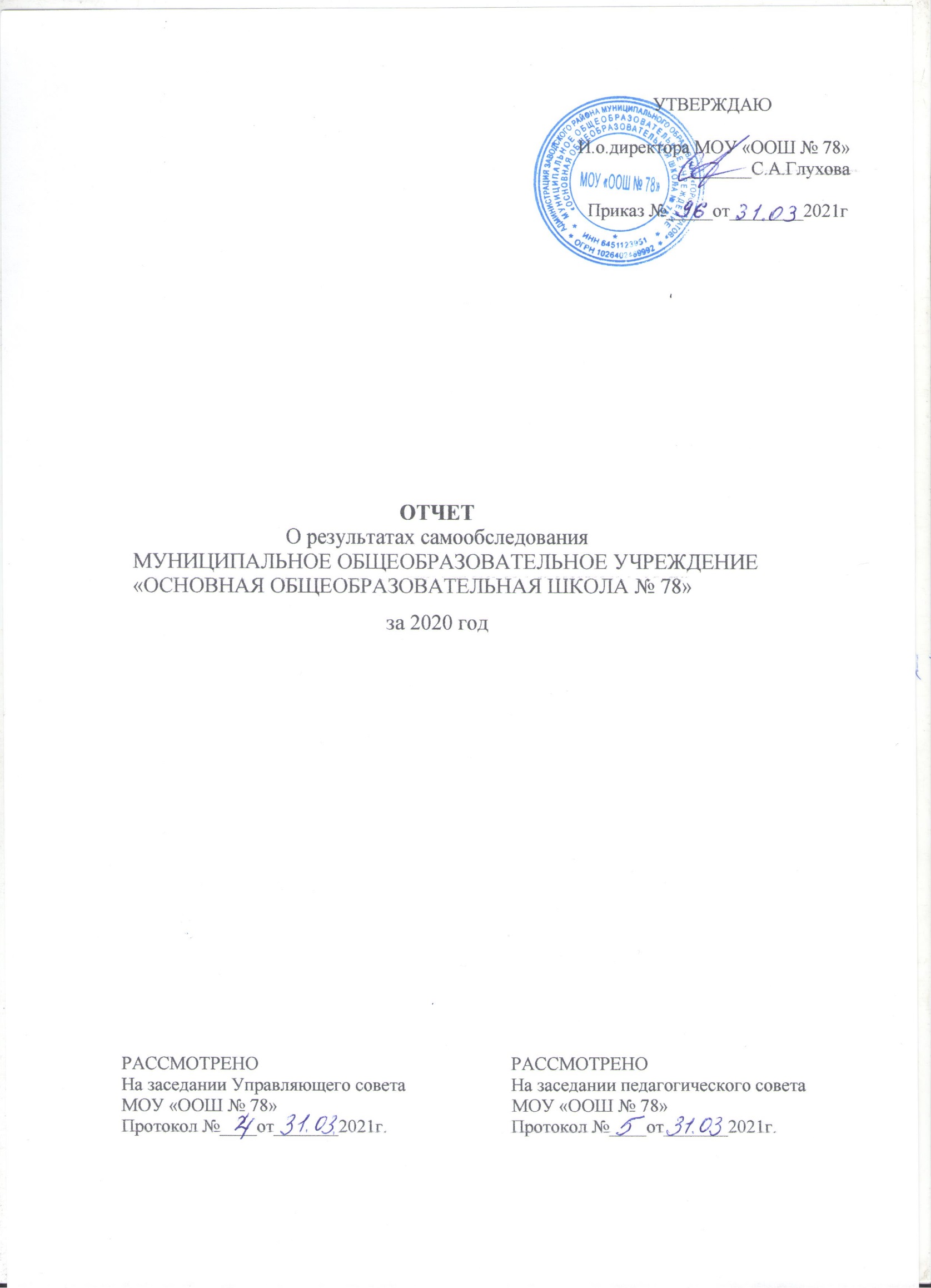 Содержание отчетаПроцедура самообследования способствует: 1. определению соответствия критериям показателей государственной аккредитации, образовательным целям и социальным гарантиям; 2. рефлексивной оценке результатов деятельности педагогического коллектива, осознанию своих целей и задач, степени их достижения; 3. выявлению существующих проблем деятельности учреждения;4. установлению пути дальнейшего развития учреждения. Источниками информации являются: 1. нормативно-правовые документы, рабочие документы, регламентирующие направления деятельности школы (аналитические материалы, планы и анализы работы, программы, статистические данные); 2. анализ и результаты административных контрольных работ в выпускных (4, 9) классах, определяющие качество подготовки выпускников; 3. результаты анкетирования участников образовательного процесса (определения степени удовлетворенности образовательным процессом).Сроки, состав комиссии по проведению самообследования утверждены приказом директора школы (приказ от 31.12.2019 № 567)1.Общие сведения об учреждении:1.Полное и сокращенное наименование образовательного учреждения  в соответствии с его уставом: МУНИЦИПАЛЬНОЕ ОБЩЕОБРАЗОВАТЕЛЬНОЕ УЧРЕЖДЕНИЕ «ОСНОВНАЯ ОБЩЕОБРАЗОВАТЕЛЬНАЯ ШКОЛА № 78» (МОУ «ООШ № 78»).2. Организационно-правовая форма образовательного учреждения в соответствии с его уставом:  учреждение.3. Адрес места нахождения образовательного учреждения:  410036, г. Саратов, ул. Огородная, 173;4. Адреса мест осуществления образовательной деятельности образовательного учреждения: 410036, г. Саратов, ул. Огородная, 173;5. Полное и (в случае если имеется) сокращенное наименование и место нахождения филиала (ов) образовательного учреждения: нет.6. Адреса мест осуществления образовательной деятельности филиала (ов) образовательного учреждения: нет.7. Государственный регистрационный номер записи о создании юридического лица (ОГРН): 1026402489992.8. Идентификационный номер налогоплательщика (ИНН): 6451123951.9.Реквизиты действующей лицензии на осуществление образовательной деятельности: Лицензия на осуществление  образовательной деятельности серии 64Л01 № 0001971, регистрационный № 2275  от 06.10.2015 г., срок действия лицензии: бессрочная.10. Реквизиты действующего свидетельства о государственной аккредитации  (при наличии): Свидетельство о государственной аккредитации серии 64АО1№ 0000417, регистрационный № 1136 от 25.01.2016 г., срок действия свидетельства до 25.01.2028 г.11. Телефон (факс), e-mail, адрес официального сайта образовательного учреждения в информационно-телекоммуникационной сети "Интернет: телефон (8854-2) 95-93-02  e-mail: school78saratov@yandex.ru, официальный сайт: http://school78saratov.ucoz.net/12. Учредитель: Функции и полномочия Учредителя Учреждения от имени администрации муниципального образования «Город Саратов»  осуществляет ее территориальное подразделение  — администрация Заводского района муниципального образования «Город Саратов»  в пределах делегированных полномочий (далее — Учредитель).Краткая характеристика социально-культурной и экономической среды учрежденияШкола расположена в  микрорайоне 3-го жилучастка. В районе школы расположены: железнодорожные станции Примыкание и Зуборезный, мебельная фабрика «Калинка», УНПК «Агроцентр «Корольков сад» СГАУ им. Н.И. Вавилова, рынок «Владимирский», рынок «Кольцо», торговый комплекс «Садко», Государственное автономное профессиональное образовательное учреждение Саратовской области "Саратовский колледж водного транспорта, строительства и сервиса", МБУДО «Детская школа искусств № 8», детская библиотека № 16.В непосредственной близости располагаются дошкольные образовательные учреждения: МДОУ «Детский сад № 62», МДОУ «Детский сад комбинированного вида № 170», МДОУ «Детский сад комбинированного вида № 124/2», которые позволяют формировать контингент уровня начального образования. Средние образовательные учреждения: МОУ «СОШ № 5», МОУ «СОШ № 22 имени Героя Советского Союза П.Т. Пономарева», МБОУ «СОШ № 23 ИМЕНИ ГЕРОЯ СОВЕТСКОГО СОЮЗА С.В. АСТРАХАНЦЕВА», МОУ «СОШ № 38», с которыми приходится конкурировать.Учитывая особенности микрорайона, приходится прилагать усилия для сохранения контингента обучающихся и рейтинга нашего учреждения.В школе обучаются не только дети, проживающие в микрорайоне школы, но и жители других районов города. Цель работы школы: формирование общей культуры личности учащихся на основе усвоения содержания образования, определенного федеральными государственными образовательными стандартами; их адаптация к жизни в обществе; создание основы для осознанного выбора и последующего освоения профессиональных образовательных программ;                      воспитание гражданственности, трудолюбия, уважения к правам и свободам человека, любви к окружающей природе, Родине, семье; формирование здорового образа жизни.Основными направлениями в деятельности школы являются:-обеспечение прав ребёнка на качественное образование;-изменение методов, технологий обучения, расширение информационно- коммуникационных технологий;-формирование исследовательских умений и навыков у  учащихся на уроках и во внеурочной деятельности;-совершенствование организацию учебного процесса в целях сохранения и укрепления здоровья учащихся.В соответствии с установленным государственным статусом образовательное  учреждение реализует: -образовательную программу начального общего образования; -образовательную программу основного общего образования; Срок реализации образовательных программ: 	начального общего образования - четыре года, 	основного общего образования - пять лет, Концепция развития учреждения       Наша школа стремится, с одной стороны, максимально адаптироваться к учащимся с их индивидуальными особенностями, с другой, гибко реагировать на социокультурные изменения среды. Школьное обучение должно быть построено так, чтобы выпускники могли самостоятельно ставить серьёзные цели и достигать их, умело реагировать на разные жизненные ситуации.      Документом, отражающим перспективы развития системы образования школы, стала Программа развития. Программа включает меры, направленные на повышение качества и престижа образования, на сохранение и укрепление здоровья школьников, на развитие детской одаренности. Содержит меры по развитию педагогического творчества как главного условия самообновления и саморазвития системы образования, меры по совершенствованию инфраструктуры учреждения, определению путей саморазвития. Стратегической целью развития образовательной системы школы является становление целостной образовательной среды школы, обеспечивающей доступное и качественное образование в соответствии с требованиями инновационного развития социально-экономической сферы Российской Федерации     Для достижения указанной цели необходимо решить следующие задачи:- Создать механизм самопроектирования школой своей дальнейшей жизнедеятельности.- Оптимизировать систему психологического сопровождения учебного процесса, создать условия для физического развития личности, ведущей здоровый образ жизни на основе российских патриотических традиций.- Оптимизировать систему дидактического и материально-технического обеспечения образовательного процесса.- Продолжить работу по дифференциации образования, создать условия для формирования индивидуальных образовательных маршрутов учащихся школы в условиях предпрофильного и профильного образования.- Создать условия для установления прочных интеграционных связей между системой основного и дополнительного образования, стремиться к разработке новых образовательных и учебных программ на интегративной основе.- Сформировать ориентацию учащихся на развитие стремления к духовному совершенствованию и самосовершенствованию.Приоритетные направления развития:-формирование ключевых образовательных компетенций на основе главных целей общего образования, социального опыта и опыта личности, основных видов деятельности ученика: ценностно-смысловой, трудовой, личностного самосовершенствования, учебно-познавательной, общекультурной, коммуникативной, информационной. -реализация потенциальной эффективности информатизации в рамках интеграции учебно-воспитательного процесса, внедрение информационно-коммуникационных технологий.-разработка системы школьных стандартов и критериев оценки результативности образования учащихся классов разной профильной направленности. Повышение качества образования.-организация информационно-диагностической деятельности, содействующей позитивной самореализации      Главный ориентир для проектирования процессов и условий получения образовательных результатов, главный показатель развития школы и педагогического коллектива – выпускник школы, у которого сформированы готовность и способность творчески мыслить, находить нестандартные решения, проявлять инициативу, т.е. выпускник должен быть конкурентоспособным.  Практическая реализация основных направлений программы развития позволит обеспечить оптимальное качество образования в школе и поможет добиться следующих результатов: -разработать и привести в соответствие нормативно-правовую базу;  -разработать и обновить содержание образования в соответствии с ФГОС второго поколения с ориентацией на формирование у учащихся умения учиться самостоятельно, осваивать системы фундаментальных знаний, овладевать предметными умениями, способами самостоятельной познавательной деятельности на основе интеграции межпредметных знаний, усиления практической направленности обучения; -повысить качество знаний учащихся;  -удовлетворить потребности детей в занятиях по интересам; -повысить профессиональное мастерство и качество труда педагогических работников; -создать здоровые и безопасные условия труда и учёбы. 	Моделирование образовательного пространства должно обеспечивать сознательную, целенаправленную, взаимодополняющую деятельность учителей, педагогических работников, учащихся, родителей, направленную на всестороннее развитие детей. 	Целью Программы воспитания и социализации является воспитание, социально-педагогическая поддержка становления и развития высоконравственного, ответственного, творческого, инициативного и компетентного гражданина России, принимающего судьбу Отечества как свою личную, осознающего ответственность за настоящее и будущее своей страны, укорененного в духовных и культурных традициях многонационального народа Российской Федерации. Программа предполагает преемственность содержания, форм и методов организации учебно-воспитательной деятельности учащихся на всех ступенях обучения. Управление воспитательной системой осуществляется через структурные компоненты: классы, кружки, секции, методическое объединение классных руководителей, родительский комитет, попечительский совет. Программа является ориентиром для составления планов воспитательной работы, индивидуальных рабочих программ по воспитанию и социализации учащихся. 	Воспитание является целенаправленным процессом взаимодействия педагогов, учащихся и родителей по созданию оптимальных условий, процесса организации освоения социально-культурных ценностей общества и, как следствие, развитию индивидуальности личности и ее самореализации. Задачи воспитания и социализации учащихся классифицированы по направлениям, каждое из которых, будучи тесно связанным с другими, раскрывает одну из существенных сторон духовно-нравственного развития личности гражданина России. Контингент образовательного учреждения	Здание школы по проекту рассчитано на 250 учащихся. В школе на 31.12.2020 учебного года обучалось 410 учащихся в 17 классах, что составляет 164% от проектной мощности.  Таблица № 1: характеристика контингента учащихсяЧисленность учащихся в классе соответствует «Гигиеническим требованиям к условиям обучения в общеобразовательных учреждениях. СанПиН 2.4.2.2821-10».      Таблица № 2: комплектование классов (показатель, характеризующий объем выполнения      муниципального задания)      С 2018 года идет увеличение контингента, выбытие детей из школы происходит только по причине перемены места жительства в другие районы города и выезда за пределы города, региона.        Вопросы сохранения и увеличения контингента учащихся постоянно находятся в поле зрения администрации школы, для этого:  -информация о работе школы регулярно публикуется на сайте; -проводятся занятия в группах по подготовке в 1 класс; -проводятся «Дни открытых дверей», мероприятия для жителей микрорайона; -на школьных мероприятиях всегда присутствуют родители, выпускники школы.В школе обучается большой процент детей из многодетных, социально-незащищенных семей. Ответственность за процесс социального формирования ребенка, личностное и психологическое развитие лежит на родителях, которые должны обеспечивать детям условия жизни, необходимые для всестороннего развития ребенка. Таблица № 3: социальный паспорт школыХарактеристика социального статуса семей учащихся позволяет сделать вывод, что, к сожалению, на протяжении 3-х лет не уменьшается число неполных семей, что отражается на психологическом состоянии учащихся, свидетельствует о наличии значительного количества детей и семей, нуждающихся в помощи социального педагога и педагога-психолога. Социальная структура семей учащихся	  По результатам проведенного опроса более 50% семей достаточно ответственно относятся к своим родительским обязанностям, способны осознанно прогнозировать будущее своего ребенка, активно сотрудничать со школой, в рамках домашнего воспитания активно приобщают детей к достижениям общечеловеческой культуры.        Школа оказывает содействие в выявлении неблагополучных семей с целью принятия своевременных мер по защите прав детей и оказания им необходимой помощи, старается изменить микроклимат в семье, чтобы не потерять растущего в ней человека.  Оценка системы управления образовательным учреждениемУправление  ОУ осуществляется в соответствии с Законом РФ «Об образовании в Российской Федерации» (ФЗ-273)  на принципах демократичности, открытости, приоритета общечеловеческих ценностей, охраны жизни и здоровья человека, свободного развития личности. Управление ОУ осуществляется на основе сочетания принципов единоначалия и коллегиальности.	Придание гласности результатам деятельности школы обеспечивается путем предоставления информационных материалов для педагогических работников, учащихся, родителей и общественности посредством публикаций на сайте аналитических материалов. Результаты деятельности школы по показателям эффективности размещены на официальном сайте МОУ «ООШ № 78» Заводского района г. Саратова.Непосредственное управление образовательным процессом, финансово-хозяйственной деятельностью осуществляет директор.Основные формы координации данной деятельности - еженедельные планерки администрации и регулярные совещания и собрания. Коллегиальными органами управления являются:Общее собрание трудового коллектива Учреждения;Педагогический совет;Управляющий совет;Родительский комитет;Совет командиров.     	Директор совместно с администрацией с привлечением руководителей предметных методических объединений определяют перспективы развития школы, определяют этапы и содержания работы, контролируют деятельность школы в целом и отдельных ее структур, создают условия (нормативные, информационные, стимулирующие) для осуществления профессионально-педагогической деятельности. 	Рабочим органом общественного самоуправления школы является Управляющий совет школы (далее - Совет), действующий на основании Положения, избираемый на три года и состоящий  из представителей учредителя,  обучающихся, их родителей (законных представителей)   и педагогических работников школы.	Трудовой коллектив составляют все работники школы. Полномочия трудового коллектива осуществляются общим собранием трудового коллектива. Собрание действует бессрочно, созывается по мере надобности, но не реже одного раза в год, считается правомочным, если на нем присутствует не менее двух третей списочного состава работников Учреждения.	В целях рассмотрения сложных педагогических и методических вопросов организации образовательного процесса, изучения и распространения передового педагогического опыта в Учреждении действует педагогический совет. Педагогический совет Учреждения является постоянно действующим органом коллегиального управления, осуществляющим общее руководство образовательным процессом. Членами педагогического совета являются все педагогические работники, состоящие в трудовых отношениях с образовательным учреждением (в том числе работающие по совместительству и на условиях почасовой оплаты). В педагогический совет входят также директор Учреждения и все его заместители, педагог-психолог, социальный педагог, библиотекарь, председатель родительского комитета и другие руководители органов самоуправления Учреждением.	В Родительский комитет входят по одному представителю от класса, выбранному на классном родительском собрании открытым голосованием. Компетенции Родительского комитета определяются локальным актом - Положением о Родительском комитете.	Совет командиров формируется на основе представительства каждого класса. Порядок выборов определятся каждым классом самостоятельно. Компетенции Совета командиров определяются локальным актом - Положением  о Совете командиров.В школе функционируют следующие подразделения: школьные методические объединения учителей-предметников (далее – ШМО) и ШМО классных руководителей; социально-психологическая служба (далее - СПС); временные творческие группы; библиотека; совет профилактики. Каждое 	подразделение 	выполняет 	функции, 	направленные  на  организацию 	учебно-воспитательного процесса согласно должностным обязанностям, локальным актам.  Управленческий аппарат сформирован, распределены функциональные обязанности между членами администрации, регламентируемые приказом по образовательному учреждению. Директор – Рябова Оксана Борисовна, Грамота Министерства образования Саратовской области .Заместители директора по УВР:Карпова Ольга Владимировна, Почетный работник общего образования РФ;Емельянова Валентина Николаевна, Почетный работник общего образования РФ.Заместитель директора по ВРГлухова Светлана Анатольевна.Заместитель директора по АХЧКузнецов Максим Александрович.		 Администрация школы, делегируя управленческие полномочия педагогическим работникам, предоставляет право планировать использование часов части учебного плана, формируемой участниками образовательных отношений, выполнять контролирующие функции: проверка и ведение школьной документации (тетради, дневники), выполнение практической части учебных программ. Участие учителей в педагогических советах предоставляет широкое право в определении и принятии тех или иных решений, их исполнении; рефлексия проводимых мероприятий позволяет управленческой команде своевременно и оперативно корректировать свою деятельность и деятельность педагогического коллектива. По итогам контроля составляются аналитические справки, принимаются управленческие решения, осуществляется контроль выполнения принятых решений и исправления недостатков. Усилен акцент на общественный, коллективный контроль за ходом образовательного процесса через проведение взаимопосещений уроков учителями, методических декад, анкетирования педагогов, родителей.  		Педагогический анализ и годовой план работы школы сбалансированы. На совещаниях при директоре уточняются еженедельные выборки плана с последующим анализом и коррекцией, заслушиваются аналитические справки, отчеты по различным направлениям деятельности.  		Показателями эффективного управления являются результаты деятельности по следующим составляющим критериям:- все обучающиеся успевают; -улучшились межличностные отношения, нет конфликтов между участниками образовательного процесса;- налажена взаимосвязь между процессом управления и личностным ростом участников образовательного процесса. 		Документооборот и деловая переписка школы осуществляется посредством электронной почты, что позволяет организовать устойчивый процесс обмена информацией между школой, органами управления образования, образовательными учреждениями, партнерами учреждения.  3. Оценка содержания и качества подготовки учащихсяПоказателями результативности образовательной деятельности являются результаты государственной итоговой аттестации. Итоги успеваемости по школе и движение учащихся представлены в таблице:Сведения об обученности учащихся Итоги 2018/2019 учебного года сравниваются с третьей четвертью 2019/2020 учебного года, так как в четвертой четверти 2019/2020 учебного года был дистанционный режим обучения. Это не дает объективной картины за учебный год. Показатель успеваемости по итогам третьей четверти понизился на 1,13 %. Показатель качества знаний повысился на 4,3 %. Качество знаний по классамКачество знаний (% ) по параллелям Как видно из таблицы, тенденция к повышению качества знаний имеется на уровне начального общего образования в параллели 3-х классов (+21,7) и снижение в 2 и 4 классах (в среднем на 12,05 %). На уровне основного общего образования имеется тенденция к повышению качества знаний в среднем на 8,08%.Для повышения качества знаний необходимо больше использовать современные педагогические технологии и методы обучения, усилить работу с обучающимися, имеющими низкую мотивацию к обучению. Методическим объединениям – тщательно проанализировать эффективность применяемых каждым учителем форм и методов обучения, запланировать совместную работу администрации школы, учителей-предметников, классных руководителей и родителей над повышением качества знаний обучающихся.	Конечным результатом совместного труда учителей и учащихся является государственная итоговая аттестация 9 классов. Результатыгосударственной итоговой аттестации в 9 классах        В  соответствии с протоколом Минпросвещения России от 27.05.2020г, письмом Федеральной службы по надзору в сфере образования и науки (Рособрнадзор) от 05.06.2020г № 02-35 в условиях обеспечения санитарно-эпидемиологического благополучия населения и предотвращения распространения новой коронавирусной инфекции (COVID-19) результаты промежуточной аттестации  по всем учебным предметам, изучаемым  в 9 классе (путем выставления  годовых отметок за 9 класс) признаны результатами государственной итоговой аттестации по образовательным программам основного общего образования  и явились основанием для выдачи аттестатов об основном общем образовании. К государственной итоговой аттестации были допущены обучающиеся 9-х классов, не имеющие академической задолженности, в полном объеме выполнившие учебный план или индивидуальный план (имеющие годовые отметки по всем учебным предметам учебного плана за 9 класс не ниже удовлетворительных), а также имеющие  результат «зачет» за итоговое собеседование по русскому языку (Порядок проведения государственной итоговой аттестации  по образовательным программам основного общего образования, утвержденный приказом Минпросвещения России от 07.11.2018г №189/1513).        Как допуск до государственной итоговой аттестации проводилось итоговое собеседование по русскому языку в 9-х классах, с целью проверки навыков устной (спонтанной) речи. Модель итогового собеседования состояла из следующих заданий:- чтение текста вслух;- пересказ текста с привлечением дополнительной информации;- монологическое высказывание по одной из выбранных тем;- диалог участника с экзаменатором - собеседником Оценивание собеседования  проходило в системе «зачет»/ «незачет». 40 учащихся получили «зачет» в дополнительные сроки 11.03.2020г.  и 3 учащихся 17.06.2020г.   С 30.04.2020г. по 22.05.2020г.  были проведены итоговые контрольные работы в 9-х классах в дистанционном режиме по русскому языку (Ссылка в вайбере на работы, расположенные в Яндекс. Диск)  и математике  (Сдам ГИА. Решу ОГЭ).   43 обучающихся 9-х классов приняли участие, что составляет 100 % от общего количества обучающихся 9-х классов.           По русскому языку работа проводилась в форме теста  (Ссылка в вайбере на работы, расположенные в Яндекс. Диск).       Качество знаний по русскому языку составляет 35%, успеваемость -100%, Подтвердили качество знаний по сравнению с результатами  по итогам года по русскому языку-84%, успеваемость-100%.  Допущены орфографические  и пунктационные ошибки: -чередующиеся гласные в корне слова, проверяемые гласные в корне слова;-знаки препинания в ССП и  СПП, определение видов придаточных в СПП.         По математике  контрольная работа проведена в формате ОГЭ, включающая блок Алгебра и Геометрия, состоящая из двух частей: краткий ответ (тест) и развернутый ответ на вопрос. Задание 2 части не выполнили слабые учащиеся. Затруднение вызвало решение заданий со степенями и корнями, применение формулы сокращенного умножения (алгебра); решение заданий  с окружностью, применение формулы нахождения площади фигур (геометрия).         Качество знаний по алгебре составляет 21%, успеваемость -100%, по геометрии  качество знаний-26%, успеваемость-100%. Подтвердили качество знаний по сравнению с результатами  по итогам года по алгебре-81%, по геометрии-79%. Результаты промежуточной  аттестации учащихсяПромежуточная аттестация является формой контроля знаний учащихся 1-8-х классов, а также важным средством диагностики состояния образовательного процесса и основных результатов учебной деятельности школы за учебный год.     В 2019-2020 учебном году промежуточная аттестация учащихся 1-8-х  классов проводилась в независимой форме в дистанционном режиме, приняли участие 355 учащихся, что составляет 100% от общего количества учащихся 1-8-х классов.В соответствии с Положением о проведении промежуточной аттестации учащихся была проведена необходимая разъяснительная работа с участниками образовательного процесса по организованному завершению учебного года, подготовке и проведению промежуточной аттестации; составлены тексты письменных работ по русскому языку и математике, график проведения письменных работ был выложен на сайте школ, утвержден приказом директора школы. Промежуточная аттестация в школе проведена в срок с 16.04.2020г.  по 22.05.2020 года.	Материал промежуточной аттестации  соответствовал требованиям с 1-го по 8 класс ФГОС.	Промежуточная аттестация по математике прошла в форме контрольной работы, по русскому языку в форме письменной работы (2-4 класс: проверочная работа, контрольное списывание, диктант с грамматическим заданием, 5-8 класс: тест). Тексты работ были  расположены в Яндекс. Диске (Ссылка в вайбере), в Дневнике.ру, ЯКлассе.           В 1 классах работа  оценивалась  в баллах, позволившая определить уровень усвоения образовательной программы обучающимися. Высокий уровень  усвоения составляет 46%, средний-39%, низкий -15%. При выполнении работы вызвало затруднение: умение осмысленного чтения текста, умение соотнести  и определить количество звуков и букв, умение читать информацию, представленную в виде схемы.             Во 2-4 классах проводилась итоговые работы по математике и русскому языку в соответствии с требованиями ФГОС. С заданиями учащиеся справились успешно. Уровень обученности, сформированности общеучебных и специальных  умений и навыков соответствует  требования государственных программ. Следует обратить внимание на ошибки, допущенные  учащимися при выполнении контрольных работ: русский язык (правописание безударной гласной в корне слова,  определение главных членов предложения, разбор слова по составу), математика (определение способа действия в ходе решения составных текстовых задач).          В работе с обучающимися, имеющими уровень математической подготовки выше среднего, рекомендуется обратить внимание на выполнение практико-ориентированных заданий, а также на развитие логического мышления.         В работе с обучающимися, имеющими средний уровень подготовки, важно уделять больше внимания контролю усвоения ими ключевых математических понятий, отработке умений решать стандартные учебные задания, в том числе правильно считать, выполнять арифметические действия, решать текстовые задачи.        При работе с обучающимися, имеющими низкий уровень подготовки, рекомендуется в первую очередь обратить внимание на отработку базовых навыков счета, чтения и понимания учебного математического текста, работы с информацией, представленной в различных формах, а также на усвоение ключевых математических понятий.         По итогам контрольных работ можно сделать вывод, что большинство учащихся в целом успешно осваивают программу начального общего образования в соответствии с ФГОС.       Качество знаний по русскому языку во 2-4 классах составляет 84%, успеваемость -100%; по математике  качество знаний-88%, успеваемость-100%. Подтвердили качество знаний по сравнению с результатами  по итогам года по русскому языку-58%, по математике-52%.         В 5-8-х классах  контрольные работы по русскому языку и математике позволили выявить уровень усвоения материала и сформированности умений и навыков учащихся. Качество знаний по русскому языку составляет 70%, успеваемость -100%, по математике качество знаний-73%, успеваемость-100%. Подтвердили качество знаний по сравнению с результатами  по итогам года по русскому языку-61%, по математике-49%. Результаты промежуточной аттестации по школе за 2019-2020 учебный год :Итоги ВПР            В соответствии с приказом по школе от 11.09.2020г №273 «Об участии в проведении Всероссийских проверочных работ» с 15.09.2020г по 08.10.2020г проведены Всероссийские проверочные работы  в соответствии с графиком проведения всероссийских проверочных работ в сентябре-октябре 2020года (приложение к письму комитета по образованию администрации муниципального образования «Город Саратов» от 04.08.2020г №04-01-01-09/3701). Во всероссийских проверочных работах   приняли участие 151 обучающийся 5-9 классов, что составляет 72% от общего количества обучающихся 5-9-х классов.         Всероссийские проверочные работы, проведенные в 5-9-х классах в сентябре-октябре 2020 г по учебным предметам за 2019-2020 учебный год,   показали следующие результаты:     	Всероссийские проверочные работы  показали, что обучающиеся  5-9-х классов  усвоили программный материал по указанным  учебным предметам за 2019-2020 учебный год удовлетворительно.     	На основе результатов ВПР  можно определить основные направления дальнейшей подготовки учащихся школы к  внешней оценке качества  образования.  Рекомендовать педагогам: -активнее использовать задания на преобразование одного вида информации в другой;  -усилить работу с текстами учебника по составлению конспектов, планов, вычленение необходимой информации, ее сопоставление с  информацией, представленной в другом виде с целью формулирования определенных выводов;  -продолжить  обучать учеников алгоритму поиска информации и критическому к ней отношению; -на уроках необходимо развивать умения читать и анализировать рисунки, схемы,  графики; чаще давать задания проблемного и практического характера.Итоги региональной проверочной работы по математике  в 9 классе(независимая экспертиза с наблюдателями)Проведенная проверочная работа проводилась с целью определения уровня освоения учащимися образовательных программ основного общего образования. Работа проводилась в соответствии с Федеральным законом Российской Федерации от 29.12.2012 № 273-ФЗ «Об образовании в Российской Федерации»,  на основании приказа   министерства образования Саратовской области от 24.11.2020 № 1699 «О проведении региональных проверочных работ по математике для обучающихся 9 классов общеобразовательных организаций Саратовской области в 2020/2021 учебном году», приказа комитета по образованию администрации муниципального образования «Город Саратов» от 25.12.2020 года № 761 «О проведении региональных  проверочных работ по математике для обучающихся  9 классов общеобразовательных учреждений муниципального образования «Город Саратов» в 2020/2021 учебном году, в срок, установленный министерством  образования  Саратовской области,  16.12.2020 года проведена  региональная проверочная работа  по математике.  Приняли участие 26 обучающихся, что составляет 84% от общего количества обучающихся 9-х классов.         Качество знаний составляет в 9 «А» классе -15%, успеваемость -62%.  Подтверждение  знаний по сравнению с  результатами  за I четверть составляет в 9  «А» классе -50%,  повышение –11%,  понижение-39%.Итоги I этапа    региональной проверочной работы  по математике   16.12.2020гСравнение итогов  I этапа    региональной проверочной работы  с результатамиза 1 четверть 2020/2021 учебного годаПри составлении индивидуальных маршрутов по итогам контрольных работ  учителям-предметникам рекомендуем проводить групповые, индивидуальные консультации по темам, где учащиеся допустили ошибки. Также на каждом уроке необходимо отрабатывать навыки по западающим темам курса. Результативность  участия  школьников в интеллектуальных конкурсах, марафонах, районных, городских и областных, всероссийских и международных  олимпиадахИсходя из целей и задач, поставленных перед методическим советом школы, в рамках работы с одаренными детьми основной упор был сделан на развитие у учащихся ключевых образовательных компетенций. В частности, такие компетенции, как информационная, коммуникативная и социально-общественная успешно формируются в результате  проектной и исследовательской деятельности учащихся.Гибкость и вариативность системы образования, позволяет в полной мере учитывать и развивать особенности личности каждого ребенка и создать условия для развития творческих способностей обучающихся. 	Перед педагогическим коллективом школы были поставлена задача повысить мотивацию обучающихся через участие в олимпиадах, различных конкурсах муниципального и регионального уровней.         С 18.09.2020 по 23.10.2020г (согласно графику) проводились олимпиады по 11 учебным предметам для обучающихся 5-9 классов, по 2 предметам для обучающихся 4 классов. Приняли участие 50 обучающихся: 6 победителей и 25 призеров.Результаты участия в школьном этапе всероссийской олимпиады школьников следующие:По 1-3 предметам участвовали 42 обучающихся с 4 по 9 класс,  по 4-м предметам-4 обучающихся: Нурмагомедов Алимагомед - 6 «Б» классСвечкарев Артем - 6 «Б» классКругов Артем - 7 «А» классФилатов Роман -9 «А» класс  5 обучающихся участвовали в муниципальном этапе:Филатов Роман-9 «А» класс по обществознанию,Власова Диана, Рахимов Давид, Шувалова Алина-7 «Б» класс по физической культуре, Кругов Артем, Нефедов Илья-7 «А» класс по физике.         Сравнивая 2019 год  с 2020 годом заметны изменения. Можно констатировать, что участие во  всероссийской олимпиаде школьников уменьшилось со 142 участий (57 человек) по 14 предметам до 76 участий (46 человек) по 11 предметам. Число  победителей и призеров  увеличилось с 9 до 31 (+22) человека.  Число участников муниципального этапа Всероссийской олимпиады школьников осталось 5, как и было, но по трем предметам (физическая культура, обществознание, физика), было  по одному предмету (физика). Победителей и призеров муниципального этапа нет. Результативность участия в олимпиадах Анализ данных, приведенных в таблице, показывает, что на данный момент это один из проблемных вопросов. Обучающиеся набирают малое количество баллов на школьном этапе, что не позволяет им проходить в муниципальный этап. Необходимо создать в школе банк одаренных детей и проводить с ним всестороннюю целенаправленную работу по подготовке к всероссийской олимпиаде школьников.В целях раннего  выявления и привлечения одарённых обучающихся 1-9-х  классов  к олимпиадному движению учителя, организовали  участие в районных, городских, областных, как очных, так и дистанционных олимпиадах, конкурсах различного уровня.      Подводя итог, констатируем, что в 2020 учебном году  в конкурсах различного уровня приняли участие 80,2% обучающихся, заняли 97 призовых мест:-в районных, городских, региональных конкурсах, спортивных соревнованиях, заняли 47  призовых места (район-29, город-14, регион-4), участие- 140 (район-98, город-33, регион-9); -во всероссийских  дистанционных олимпиадах -10 призовых мест, участие -112 обучающихся; -в международных дистанционных конкурсах, олимпиадах -40 призовых мест, участие – 60 (математика,  биология, информатика, физика, история)..Результативность воспитательной работыВоспитательная работа в 2020 году была направлена на выполнение госзаказа, изложенного в основных государственных нормативно – правовых документах о школе, на реализацию проблемной темы: «Формирование гражданской активности, патриотизма и самореализация школьника в системе личностно-ориентированного подхода в воспитании».Педагогическим коллективом, за отчетный период, в системе проводилась работа по выполнению поставленных задач, согласно направлениям воспитательной работы школы:375 (91,4% от общего числа) учащихся школы посещали школьные кружки и спортивные секции, 85 учащихся (20,7% от общего числа) получали дополнительное образование на базе учреждений дополнительного образования детей города Саратова. Направленность объединений внеурочной занятости учащихсяАнализируя данные о внеурочной занятости учащихся, можно сделать вывод, что число занятых выросло. В школе создана система внеурочной занятости обучающихся. Задействованы  учителя-предметники. Почти все учащиеся школы охвачены внеурочной деятельностью. Многие учащиеся посещают по 2 и более кружков. Руководители кружков имеют планы работы согласно утвержденным программам.Результативность работы по организации горячего питанияАрендатором и поставщиком продуктов питания является ООО «Купецъ». Питание осуществлялось в буфете – раздаточной, находящимся в полуподвальном помещении и в обеденном зале по графику. Дотационное питание получали 66 детей на основании представленных документов.		На конец   2020 учебного года на дотационном питании находились 66 ребенка:- опекаемые – 3 чел.- дети с ОВЗ, инвалиды – 5 чел.- дети из многодетных семей – 23 чел.- дети из малообеспеченных –  30 чел.- СОП – 5 чел.		Все обучающиеся начальной школы получали горячее питание. На конец года охват   горячим питанием составил 87,3% (в прошлом году 86,9%).  		В течение всего учебного года в соответствии с Законом Саратовской области от 28.11.2013г.№ 215-3 СО учащиеся начальных классов получали бесплатное молоко.		Вопросы о состоянии питания учащихся заслушивались на совещании при директоре.		В течение учебного года состояние питания учащихся проверялось специалистами Роспотребнадзора. Недостатков не было выявлено.		В качестве задачи школы остается увеличение охвата питанием старшеклассников до 100 %.В МОУ «ООШ № 78» производится безналичная оплата питания через ООО «Школьная карта». 4.Оценка организации учебного процесса 	Для работы школы избран режим пятидневной учебной недели для 1-9 классов. Режим работы соответствует СанПиН 2.4.2.2 8211-10. Продолжительность уроков 40 минут (согласно СанПиН 2.4.2. 2821-10, пункты 10.9 и 10.10); перемены по 10 минут, две больших перемены по 20 минут. Начало занятий в 8 часов 00 минут. Здоровьесберегающие технологии являются составной частью всей образовательной системы школы. 	Учебный план МОУ «ООШ № 78» - документ, который определяет перечень, трудоемкость, последовательность и распределение по периодам обучения учебных предметов, курсов, иных видов учебной деятельности и формы промежуточной аттестации учащихся.Содержание и структура учебного плана определяются требованиями образовательных стандартов, целями и задачами  образовательной деятельности, сформированными в Уставе, годовом плане работы образовательного учреждения, программе развития МОУ «ООШ № 78».Структура учебного плана школы соответствует традиционному делению школы на два уровня образования: начальное общее образование - 1- 4 классы; основное общее образование - 5-9 классы.   Внеурочная деятельность учащихся осуществляется по запросам родителей и самих учащихся  по следующим направлениям: общекультурное, общеинтеллектуальное. МОУ «ООШ № 78» в 2019-2020 учебном году работает в следующем режиме:- 1 - е  классы обучаются по пятидневной учебной неделе с использованием «ступенчатого» режима обучения в соответствии с СанПин 2.4.2.2821-10, только в первую смену.  Обучение проводится без балльного оценивания  знаний учащихся и домашних заданий. Дополнительные недельные каникулы в середине третьей четверти;-  обучение во 2-9 классах проходит в условиях пятидневной учебной недели, продолжительность урока 40 минут (п.10.9 СанПиН 2.4.2.2821-10); Обязательная недельная нагрузка учащихся школы соответствует нормам, определенным СанПиНом 2.4.2.2128-10 и составляет по классам:Продолжительность учебного года в 1-х классах – 33 учебные недели, во 2- 9  классах – 34 учебные недели. Образовательная недельная нагрузка равномерно распределяется в течение учебной недели, при этом объем максимально допустимой аудиторной недельной нагрузки в течение дня составляет:- для учащихся 1-х классов - не более 4 уроков;- для учащихся 2-4 классов  - не более 5 уроков;- для учащихся 5-6 классов  - не более 6 уроков;- для учащихся 7-9 классов - не более 7 уроков.Продолжительность каникул в течение учебного года составляет 30 дней. Объем домашних заданий (по всем предметам) не должен превышать: - во 2-3 классах - 1,5 ч., - в 4-5 классах - 2ч., - в 6-8 классах - 2,5 ч., - в 9 классах - до 3,5ч.Учебный план состоит из двух частей: обязательной части и части, формируемой участниками образовательных отношений.Обязательная часть учебного плана определяет состав учебных предметов обязательных предметных областей и учебное время, отводимое на их изучение по классам обучения. Часть учебного плана, формируемая участниками образовательных отношений, определяет время, отводимое на изучение содержания образования, обеспечивающего реализацию интересов и потребностей учащихся, их родителей (законных представителей), педагогического коллектива МОУ «ООШ № 78».             Учебным планом школы  предусмотрено следующее распределение часов учебного плана, формируемой участниками образовательных отношений:- на уровне основного общего образования:5 классы – 1 час;6 классы – 1 час;7 классы – 2 часа;8 классы – 1 час;Содержание учебного плана по уровням образования определяется образовательными целями МОУ «ООШ № 78» относительно каждого из уровня:в 5 классах:«Пропедевтика в обществознание» – 1 час,в 6 классах:«Краеведение» – 1 час;в 7 классах:«Краеведение» – 1 час,«Биология (основы зоологии)» - 1 час;в 8 классах:«Краеведение» – 1 час,В целях реализации основных образовательных программ в соответствии с образовательной программой МОУ «ООШ № 78» осуществляется деление классов на две группы:- при реализации основных общеобразовательных программ начального общего и основного общего образования при проведении учебных занятий по «Иностранному языку» (2 - 9 классы), «Технологии» (5 - 9 классы), а также по «Информатике» (5 - 9 классы) при наполняемости классов 25 и более человек;МОУ «ООШ № 78» при реализации образовательных программ выбирает  учебники из числа входящих в федеральный перечень учебников, рекомендуемых к исполнению при реализации имеющих государственную аккредитацию образовательных программ начального общего, основного общего, среднего общего образования (Приказ Министерства образования и науки РФ от 5 июля 2017 г. № 629 «О внесении изменений в федеральный перечень учебников, рекомендуемых к использованию при реализации имеющих государственную аккредитацию образовательных программ начального общего, основного общего, среднего общего образования, утвержденный приказом Министерства образования и науки Российской Федерации от 31 марта 2014 г. № 253», учебные пособия, выпущенные организациями, входящими в перечень организаций, осуществляющих выпуск учебных пособий, которые допускаются к использованию при реализации имеющих государственную аккредитацию образовательных программ начального общего, основного общего, среднего общего образования (приказ Министерства образования и науки Российской Федерации от 14.12.2009 № 729 «Об утверждении перечня организаций, осуществляющих издание учебных пособий, которые допускаются к использованию в образовательном процессе в имеющих государственную аккредитацию и реализующих образовательные программы общего образования образовательных учреждениях» (в ред. Приказов  Министерства образования и науки Российской Федерации от 13.01.2011 № 2, от 16.01.2012). Промежуточная аттестация проводится в соответствии с «Положением о системе оценок, порядке, формах и периодичности промежуточной аттестации обучающихся».  План внеурочной деятельности обеспечивает учет индивидуальных особенностей и потребностей учащихся через организацию внеурочной деятельности. План внеурочной деятельности определяет состав и структуру направлений, формы организаций, объем внеурочной деятельности на уровне начального и основного общего образования с учетом интересов учащихся и возможностей образовательной организации.Содержание образования на уровне начального общего образования в МОУ «ООШ № 78» соответствует образовательной системе  «Перспектива». В 4-х классах в обязательную часть учебного плана включен предмет «Основы религиозных культур и светской этики» (1 час). С  учетом изучения результатов диагностики запросов обучающихся и их родителей (законных представителей), курс представлен  модулем «Основы православной культуры».Внеурочная деятельность в начальной школе организуется по направлениям развития в формах: кружки.           Часы внеучебной  деятельности в 1-х классах  распределены следующим образом:Кружок «Театр – Дети – Творчество» - 1 часКружок «Мир вокруг нас» - 1 час           Часы внеучебной  деятельности во 2-х классах  распределены следующим образом:Кружок «Мир вокруг нас» - 1 час           Часы внеучебной  деятельности в 3-х классах  распределены следующим образом:Кружок «Занимательная математика» - 1 часКружок «Занимательный русский язык» - 1 час          Часы внеучебной деятельности в 4-х классах распределены следующим образом:Кружок «Занимательный русский язык» - 1 час   Кружок «Занимательная математика» - 1 часКружок «Наглядная геометрия» - 1 часУчебный  план основного общего образованияУчебный план МОУ «ООШ № 78»  реализует образовательную программу основного общего образования в соответствии с требованиями ФГОС основного общего образования. Учебный план отражает особенности реализации требований ФГОС ООО.  Учебный план состоит из двух частей: обязательной части и части, формируемой участниками образовательных отношений.Для  5 - 8 классов учебный план включает: обязательную часть, часть, формируемую участниками образовательных отношений и внеурочную деятельность. Для  9 классов учебный план включает: обязательную часть и внеурочную деятельность. Обязательная часть учебного плана отражает содержание образования, которое обеспечивает решение важнейших целей современного основного общего образования:- формирование общей культуры, духовно-нравственное, гражданское, социальное, личностное и интеллектуальное развитие, самосовершенствование обучающихся, обеспечивающие их социальную успешность, развитие творческих способностей, сохранение и укрепление здоровья,  становление и развитие личности в её индивидуальности, самобытности, уникальности и неповторимости;Часть учебного плана, формируемая участниками образовательных отношений, обеспечивает реализацию индивидуальных потребностей обучающихся. Время, отводимое на данную часть внутри максимально допустимой недельной нагрузки, используется на увеличение учебных часов, предусмотренных на изучение отдельных учебных предметов обязательной части и на введение специально разработанных учебных курсов, обеспечивающих интересы и потребности участников образовательных отношений, в том числе этнокультурные. Изучение предмета «Пропедевтика в обществознание» связанно с проблемами социализации младших подростков. На этом этапе необходимо обеспечить преемственность по отношению к курсу «Окружающий мир», изучаемому в начальной школе. Открывается курс темой «Человек», где рассматриваются важнейшие социальные свойства человека. Предмет последовательно вводит ученика в расширяющийся круг социальных институтов: от самого близкого и эмоционально значимого — тема «Семья» и «Школа» через раскрытие важнейшей стороны человеческой жизни в теме «Труд» до самого общественно значимого — тема «Родина». Обучающиеся расширяют круг сведений не только о важнейших социальных институтах и их общественном назначении, но и о качествах человека, проявляющихся во взаимодействии с ними.Основной подход учебного предмета  «Краеведение» в 6 классе – геоэкологический. Он означает изучение природных условий как среды жизни и деятельности населения и каждого человека в отдельности; состояние природы и местных экологических проблем. Большое внимание обращено на формирование умений, связанных с повседневной поведенческой культурой обучающихся. Это умение ориентироваться в городской и сельской местности по компасу, солнцу, местным признакам, свободно пользоваться планом своего населенного пункта, объяснить дорогу другому человеку с помощью схематического рисунка.Учебный предмет «Краеведение» в 7 классе направлен на расширение знаний о природе родного края, углубления и дополнения базовой программы по биологии, не нарушая целостности. Разнообразие климатических зон Саратовской области предоставляет богатые возможности не только для изучения биологии, но и для формирования бережного отношения к природе, осознания себя частью ее, воспитания любви к родному краю, формирования метапредметных компетенций. Знания, полученные на уроках биологии, найдут практическое применение в рамках заявленного курса, что позволит углубить и закрепить теоретические знания учащихся на основе их субъектного опыта.Предмет «Биология (основы зоологии)» в 7 классе ведется с целью формирования научной картины мира, как компонента общечеловеческой культуры, установления гармоничных отношений обучающихся с природой, со всем живым как главной ценностью на Земле, с целью подготовки обучающихся к практической деятельности;Целью учебного предмета «Краеведение» в 8 классе  -  является формирование национального самосознания (национальной и культурной идентичности) и ответственного гражданского поведения на основе изучения исторического наследия и современной жизни родного края.  Историческое краеведение в школе является одним из источников обогащения обучающихся знаниями о родном крае, воспитания любви к нему и формирования гражданственных понятий и навыков. Для реализации индивидуальных потребностей по направлениям образования и развития личности на основе результатов изучения и диагностики запросов обучающихся и их родителей (законных представителей) организуется внеурочная деятельность с преобладанием учебно – познавательной деятельности, когда наибольшее внимание уделяется внеурочной деятельности по учебным предметам и организационному обеспечению учебной деятельности. Цель внеурочной деятельности: создание условий для достижения обучающимися необходимого для жизни в обществе социального опыта и формирования принимаемой обществом системы ценностей, создание условий для многогранного развития и социализации каждого обучающегося в свободное от учёбы время. Создание воспитывающей среды, обеспечивающей активизацию социальных, интеллектуальных интересов обучающихся в свободное время, развитие здоровой, творчески растущей личности, сформированной гражданской ответственностью и правовым самосознанием, подготовленной к жизнедеятельности в новых условиях, способной на социально значимую практическую деятельность, реализацию добровольческих инициатив. Внеурочная деятельность в МОУ «ООШ № 78» осуществляется на основе оптимизационной модели организации внеурочной деятельности. Модель внеурочной деятельности на основе оптимизации всех внутренних ресурсов МОУ «ООШ № 78» предполагает, что в ее реализации принимают участие педагогические работники школы. Преимущества оптимизационной модели состоят в создании единого образовательного и методического пространства в МОУ «ООШ № 78». Внеурочная деятельность в МОУ «ООШ № 78» осуществляется по направлениям развития личности: общеинтеллектуальное, через такие формы, как кружки. Общеинтеллектуальное направление основывается на базовом стандарте и служит для углубления и получения новых знаний, способствует формированию научного мышления, которое отличается системностью, гибкостью, креативностью, содействует формированию научного мировоззрения, стимулирует познавательную активность и развивает творческий потенциал обучающихся.Содержание занятий сформировано с учетом пожеланий обучающихся и их родителей (законных представителей). Внеурочную деятельность ведут учителя, классные руководители. Часы внеучебной деятельности в 5-х классах распределены следующим образом:- общеинтеллектуальное направление:Кружок «По следам древних цивилизаций» - 1 час Кружок «Вокруг света» - 1 часЧасы внеучебной деятельности в 6-х классах распределены следующим образом:- общеинтеллектуальное направление:Кружок «В стране немецкой грамматики» - 1 час Кружок « Кто боится английской грамматики» - 1 часКружок «Занимательный русский язык»- 1 час Часы внеучебной деятельности в 7-х классах распределены следующим образом: - общеинтеллектуальное направление:Кружок «Увлекательная история» -1 час Кружок «Занимательная физика» - 1 часЧасы внеучебной деятельности в 8-х классах распределены следующим образом:- общеинтеллектуальное направление:Кружок «Азбука профессий»-1 час Кружок «Занимательная физика» - 1 часЧасы внеучебной деятельности в 9-х классах распределены следующим образом:- общеинтеллектуальное направление:Кружок «Готовимся к ОГЭ по русскому языку»- 1 часВторой иностранный язык – 1 час 5. Оценка востребованности выпускниковОсновное общее образование получили 43 выпускника школы. Из них продолжают обучение: Школа – 4человека (9%)ССУЗы – 36 человека (84%) Работают-1 человек (2%)Иное-2 человека (5%)6. Оценка качества кадрового, учебно-методического, библиотечно-информационного обеспеченияКадровый состав учрежденияВажнейшая задача школы  - создать благоприятные условия для освоения учащимися образовательных программ. Для выполнения этой задачи в первую очередь школа должна быть обеспечена профессиональными педагогическими кадрами, от качества труда которых во многом зависит качество освоения учеником предметного материала, приобретение им умений, необходимых в дальнейшей жизни, в первую очередь – умения учиться. 	В 2020 году в МОУ «ООШ №78» работали 26 педагогических работников, из них: 20 учителей, 3 члена администрации: директор, заместитель директора по УВР-1, заместитель директора по ВР-1, социальный педагог – 1, психолог – 1, библиотекарь - 1.В коллективе школы 4 человека имеют звание - «Почетный работник общего образования» (Карпова О.В., Емельянова В.Н., Сергачева О.В., Бессонова Ж.П.)В 2020 году были награждены следующие учителя: Благодарственным письмом областной Думы – Сергиенко Т.В., Самсонова Е.В.Средняя педагогическая нагрузка в 2020 году составляет 26 часов. Наибольшую аудиторную нагрузку имели учителя: Амерсаликова А.Ж. (36), Бессонова Ж.П. (36), Галкина А.Е. (35,5), Горина Т.В. (36), Садртдинова Н.К. (35), Самсонова Е.В. (34,5), Фурасьева Т.В. (36). Наименьшую  аудиторную нагрузку имели учителя: Гусева Л.В. (15). Средняя зарплата педагогических работников школы составляла 27182,2 рубляВ 2020 году высшую квалификационную категорию имел 1 человек, первую квалификационную категорию имели 6 человек, 10 человек - соответствие занимаемой должности. В 2020 учебном году прошли аттестацию 2 учителя на соответствие занимаемой должности. В 2020 году  прошли курсы повышения квалификации по специальности - 13 человек. Прошли переподготовку – 1 чел. Дополнительно прошли обучение на краткосрочных курсах: «Организация защиты детей от видов информации, распространяемой посредством сети «Интернет», причиняющей вред здоровью и (или) развитию детей, а также не соответствующей задачам образования в образовательных организациях» – 9 чел.«Основы обеспечения информационной безопасности детей» – 5 чел.«Безопасное использование сайтов в сети «Интернет» в образовательном процессе в целях обучения и воспитания обучающихся в образовательной организации» - 3 чел. «Организация деятельности педагогических работников по классному руководству» – 17 чел. «Профилактика коронавируса, гриппа и других острых респираторных вирусных инфекций в общеобразовательных организациях» – 4 чел.«Методология и технологии дистанционного обучения в образовательной организации» - 21чел. «Руководитель занятий по ГО и ЧС» - 1 чел.«Уполномоченный на решение задач в области ГО и ЧС» - 1 чел.«Руководитель санитарного поста» - 1 чел.В области кадровой политики  школа решает задачу качественного обновления системы подготовки и дополнительного профессионального образования педагогических кадров, повышения требований к личности учителя, закрепления молодых специалистов.Для достижения этой цели проводится: -работа администрации по предотвращению оттока педагогических кадров из школы,-разработаны критерии  материального стимулирования учителей.Библиотечно-информационное обеспечениеБиблиотечное обслуживание учащихся и педагогов осуществляется в соответствии с «Положением о библиотеке». Читатели получают во временное пользование печатные издания из фонда библиотеки, пользуются библиографическим и справочно-информационным аппаратом. Школьная библиотека не только осуществляет библиотечное обслуживание своих читателей, но и решает стоящие перед образованием задачи:                                                                                                      - возвращение детей к чтению, остающемуся единственным надёжным средством сохранения института культуры;                                                                                      - организация информационной поддержки всего образовательного процесса;                                  - использование библиотечных технологий и опыта дополнительного образования в реализации инновационных целей образования.  Фонд школьной библиотеки формируется в соответствии с образовательными программами образовательного учреждения. Объем основного фонда в 2020 году составил 5775 экземпляров, учебников –  4948, аудиовизуальные документы- 827 экземпляров. Комплектование и организация книжного фонда проводится в  июне. В целях профилактики сохранности учебников,  библиотекарем проводились беседы с учащимися школы. Однако внешний вид учебников в старших классах неудовлетворителен. В конце учебного года проходит сдача учебников по классам. Школьным библиотекарем собирается и оформляется материал о писателях и поэтах, к знаменательным датам, разработки различных мероприятий. Весь этот материал может быть использован как на уроках, так и на внеклассных мероприятиях. Для родителей (законных представителей) предоставляется информация о новых учебниках, а также перечень учебников используемых в учебном процессе.Учебно – методическое обеспечениеВ школе продолжается работа по осуществлению единой информационной образовательной среды как главного условия формирования медиакомпетентности выпускников и педагогов.     Аппаратная среда в 2020 учебном году насчитывает:60 единицы компьютерной техники;30 компьютеров подключены к сети Интернет (макс.скорость доступа к интернету – 100 Мбит/сек.);1 сервер;1 кабинет информатики;21 АРМ учителей предметниковМультимедийные проекторы – 8 ед.Интерактивные доски – 6 ед.Принтеры – 9 ед.МФУ – 7 ед.В 2020 году все компьютеры школы подключены к сети Интернет. В дальнейшем планируется включение всех компьютеров в единую локальную сеть школы. Оборудование  школы не позволяет в полном объеме предоставлять электронные услуги.Система электронных услуг  повышает контроль качества образовательного процесса и обеспечивает его открытость для граждан. Через «Дневник.ру» в процессе обучения обеспечивается взаимодействие учителей, учащихся и родителей.   Среднее количество посещений за учебный год на одного сотрудника в неделю составляет в среднем 4 раза.  Каждый учащийся посещал электронный дневник в среднем за год 33  раза.   Из таблицы видно, что посещаемость «Дневник.ру» возросла по сравнению с прошлым годом. Однако необходимо  активизировать работу в этом направлении с родителями обучающихся. В целом по учреждению предоставление информации об образовательном учреждении, образовательных программах, локальных актах, финансовой деятельности,  материально- техническом обеспечении представлена на обновлённом сайте учреждения, который регулярно посещается всеми участниками образовательных отношений. Деятельность образовательного учреждения по различным направлениям освещается так же на странице @school78saratov в instagram,  Среднее количество посещений за неделю составляет 118 раз. Это говорит о востребованности электронных услуг участниками образовательных отношений.Организация питания осуществляется через использование программно – аппаратного комплекса «Инновационная школа», обеспечивающего предоставление услуги «Электронная столовая» (ООО «Школьная карта).В школе имеется 1 спортивный зал. Оконное стекло, лампы, отопительные приборы ограждены сетками и решётками для создания безопасности. Воздушно - тепловой режим соответствует гигиеническим нормам. Оборудование исправное и учитывает половозрастные особенности школьников. Его наличие позволяет полную реализацию учебной программы. Материально – техническая база преподавания физической культуры постоянно развивается. Для работы имеется достаточное количество инвентаря (баскетбольные мячи, скакалки, обручи, мячи для метания, гимнастические палки на каждого ученика). В достаточном количестве гимнастические маты с обновлёнными чехлами, модули для использования приёмов обучения акробатическим упражнениям, наборы спортивного оборудования для проведения подвижных игр и эстафет.Актовый зал отсутствует. Досуговые мероприятия проводятся в рекреации второго этажа.7. Оценка материально-технической базыСанитарное состояние кабинетов, школы и территории соответствует требованиям. Тепловой режим соблюдается и соответствует санитарным нормам. Школой заключены все необходимые договоры на обслуживание для обеспечения бесперебойной работы образовательного учреждения. Общая площадь ОУ составляет 1770.1 м, всего 22 учебных и вспомогательных кабинетов5 кабинетов начальной школы, 1 русского языка и литературы, 2 кабинета иностранного  языка,  1 кабинет физики, 1 кабинет биологии, 1 кабинет истории, 1 кабинет искусства1 кабинет компьютерного класса1 кабинет директора,1 кабинет заместителей директора по УВР и АХЧ,1 кабинет социально - психологической службы,1 спортивный зал,1 буфет - раздаточная,1 обеденный зал,1 медицинский кабинет,1 библиотека,1 учительская. Все помещения имеют минимальное необходимое материально-техническое, информационно-методическое, учебно-лабораторное оснащение для ведения образовательного процесса. Обеспечение безопасности образовательного процессаВ школе разработан и реализуется комплекс мероприятий по созданию безопасных условий для жизни и здоровья учащихся. Безопасность учреждения является приоритетной в деятельности педагогического коллектива. Объектом этой деятельности являются охрана труда, правила техники безопасности, гражданская оборона, меры по предупреждению террористических актов и контроля соблюдения требований охраны труда, мероприятия по предупреждению детского дорожно-транспортного травматизма. Для обеспечения безопасных условий в образовательном учреждении организована работа вахтёра и сторожа, установлена пожарно-охранная сигнализация, оборудованная громкоговорящей связью, а также видеонаблюдение в здании и на территории школы. Имеется GSM кнопка тревожной сигнализации. На огороженной школьной территории посажены деревья, кустарники. Контейнерная площадка для хозяйственных нужд не оборудована. Педагогическим коллективом проводится последовательная работа по организации безопасного пребывания учащихся в школе. За истекший год произошел один несчастный случай, связанный с ущербом для жизни и здоровья ребенка в период пребывания в школе. Учащийся пятого класса получил травму левой руки в области предплечья в результате падения с высоты собственного роста на спортивной площадке. На совещаниях при директоре рассматриваются вопросы охраны труда, техники безопасности, производственной санитарии. Учебные кабинеты соответствуют санитарно-гигиеническим требованиям, нормативно-правовой базе безопасности образовательного пространства. Ежедневно контролируется санитарное состояние учреждения: отопления, водоснабжения, канализации и энергоснабжения, тревожной кнопки, системы оповещения при чрезвычайных ситуациях. Ежегодно подготовка образовательного учреждения к новому учебному году осуществляется с учётом требований Госпожнадзора, Роспотребнадзора. Усилена антитеррористическая работа, пропаганда пожарной безопасности, изучение правил дорожного движения, действий населения при чрезвычайных ситуациях природного и техногенного характера. Оформлены информационные стенды по этим разделам.  Со всеми сотрудниками образовательного учреждения в соответствии с законодательством проводятся инструктажи по охране труда и пожарной безопасности. Организовано обучение и проверка знаний по охране труда, которая проводится один раз в три года, для вновь принятых - в течение месяца со дня принятия на работу. Проводятся вводные и повторные инструктажи по охране труда с персоналом учреждения, технике безопасности с учащимися на занятиях в кабинетах физики, химии, информатики, спортивном зале. Обучение в виде инструктажей с регистрацией в журнале установленной формы по правилам безопасности проводится перед началом всех видов деятельности как урочной, так и внеурочной. Администрация школы ежегодно в соответствии с планом мероприятий решает вопросы, связанные с обеспечением пожарной безопасности. Разработан пожарно-технический минимум для обучения мерам пожарной безопасности сотрудников и согласован с начальником отдела надзорной деятельности. Созданы условия для обеспечения безопасной эвакуации, размещены стенды по пожарной безопасности. С целью формирования у учащихся и педагогов навыков поведения в случае возникновения пожара в школе четыре раза в год проводятся практические объектовые тренировки по отработке действий при эвакуации. Администрацией школы разработан план мероприятий, направленных на предупреждение террористических актов в образовательном учреждении, разработан Паспорт безопасности объекта с массовым пребыванием людей и согласован с начальником главного управления МЧС России по Саратовской области, начальником управления ФСБ России по Саратовской области и начальником управления ФСВНГ России по Саратовской области. Организовано ежедневное дежурство администрации, обеспечивающее контроль состояния оперативной обстановки в учреждении, круглосуточное дежурство на входе в учреждение (вахтёр, сторож). Работа по правовому всеобучу в школе организуется и проводится на всех стадиях образования с целью формирования у учащихся сознательного и ответственного отношения к вопросам личной безопасности и безопасности окружающих. Учащимся прививают основополагающие знания и умения по вопросам безопасности на уроках «Основы безопасности жизнедеятельности», во время проведения «Дня защиты детей», беседах, классных часах, тренировочных эвакуациях и т. д. В рамках просветительской работы с учащимися регулярно проводятся беседы о правилах поведения при возникновении чрезвычайных ситуаций техногенного характера и угрозе терроризма. Регулярно проводятся объектовые тренировки, на которых отрабатываются навыки экстренной эвакуации. Работа по предупреждению детского дорожно-транспортного травматизма ведётся согласно плану профилактики ДТТ. Составлен совместный план с ОГИБДД Управлением МВД России по городу Саратову по ПДД и профилактике ДТП среди учащихся школы. Организовано изучение правил дорожного движения с обучающимися 1 - 9 классов совместно и инспекторами ОГИБДД Управлением МВД России по городу Саратову.  Ежедневно на последнем уроке проводятся «Минутки безопасности». Оформлен стенд по правилам дорожного движения. Разработана схема безопасного маршрута учащихся к школе, индивидуальные схемы безопасного маршрута для учащихся школы. На родительских собраниях обсуждаются вопросы профилактики детского дорожно-транспортного травматизма. 8. Оценка удовлетворенности образовательными услугами     Для определения степени удовлетворенности образовательными услугами с учащимися школы было проведено мониторинговое исследование обучающихся  4–х, 9-х  классов и ихродителей (законных представителей). Приняли участие  обучающиеся и родители 4-х классов 47; обучающиеся  и родители  9-х классов - 43.     Получены следующие результаты: Удовлетворенность родителей 9-х классов образовательным процессом-73%, что соответствует высокому уровню удовлетворённости и 30% -среднему уровню.Удовлетворенность родителей 4-х классов образовательным процессом-79%, что соответствует высокому уровню удовлетворённости и 10% -среднему уровню.Удовлетворенность родителей 9-х классов образовательным процессом-70%, что соответствует высокому уровню удовлетворённости и 13% -среднему уровню.Удовлетворенность обучающихся 4-х классов образовательным процессом-75%, что соответствует высокому уровню удовлетворённости,  9% -среднему уровню, 3%-низкому уровню.Результаты мониторинговых исследований учащихся 4-х и 9-х классов и их  родителей уровнем удовлетворенности  образовательным процессом в школе  показывают, что за последний год улучшилась эффективность преподавания, партнерства, отношение учащихся, образовательная программа отвечает требованию контингента.  ПОКАЗАТЕЛИдеятельности МОУ «ООШ № 78», подлежащей самообследованию1Общие сведения об учреждении32Оценка системы управления образовательным учреждением83Оценка содержания и качества подготовки учащихся104Оценка организации учебного процесса285Оценка востребованности выпускников346Оценка качества кадрового, учебно-методического, библиотечно-информационного обеспечения357Оценка материально-технической базы388Оценка удовлетворенности образовательными услугами409Показатели деятельности учреждения за 2020 год (таблица с показателями)44Показатели 2018 год 2019 год 2020 год Количество классов - комплектов 161717Количество учащихся в школе: 367395410в том числе в начальной школе 175190198в том числе в основной школе 192205212Средняя наполняемость класса  Средняя наполняемость класса  в начальной школе 222425в основной школе 242324Класс2018 год 2019 год2020 год1а2231281б23292714560552а1924292б18252923749583а2616243б23192534935494а2225164б22212044446361-4 кл.1751901985а1924245б22232554147496а2220236б22232364443467а3320217б-222473342458а1831188 б22-2384031419а3418319б-24-93442315-9 кл.1922052121-9 кл.367395410Социальный состав учащихсяСоциальный состав учащихсяСоциальный состав учащихсяСоциальный состав учащихсяСоциальный состав учащихсяСоциальный состав учащихсяСоциальный состав учащихся2018 год2018 год2019 год2019 год2020 год2020 годЧисленность учащихся368368395395410410кол-во%кол-во%кол-во%Опекаемые71,971,730,7Дети-инвалиды51,361,5102,4Дети из многодетных семей4311,6369,1389,3Дети из малоимущих семей3910,77721,096515,9Дети из семей СОП10,220,561,5Итого9525,812832,412229,8Дети из полных семейДети из неполных семейДети, оставшиеся без попечения родителейДети из многодетных семейДети с ограниченными возможностями здоровья46,8%40,8%0,7%9,3%2,4%Статистическая информация о завершении 3 четверти 2019/2020 учебного годаСтатистическая информация о завершении 3 четверти 2019/2020 учебного годаСтатистическая информация о завершении 3 четверти 2019/2020 учебного годаСтатистическая информация о завершении 3 четверти 2019/2020 учебного годаСтатистическая информация о завершении 3 четверти 2019/2020 учебного годаСтатистическая информация о завершении 3 четверти 2019/2020 учебного годаСтатистическая информация о завершении 3 четверти 2019/2020 учебного годаСтатистическая информация о завершении 3 четверти 2019/2020 учебного годаСтатистическая информация о завершении 3 четверти 2019/2020 учебного годаСтатистическая информация о завершении 3 четверти 2019/2020 учебного годаСтатистическая информация о завершении 3 четверти 2019/2020 учебного годаСтатистическая информация о завершении 3 четверти 2019/2020 учебного годаСтатистическая информация о завершении 3 четверти 2019/2020 учебного годаСтатистическая информация о завершении 3 четверти 2019/2020 учебного годаСтатистическая информация о завершении 3 четверти 2019/2020 учебного годаПараллельЧисло учащихся на 01.09.2019Прибыло с 01.09.2019Выбыло с 01.09.2019Число учащихся на последний учебный день четвертиИмеют  по итогам 3 четверти 2019/2020 учебного года следующие отметкиИмеют  по итогам 3 четверти 2019/2020 учебного года следующие отметкиИмеют  по итогам 3 четверти 2019/2020 учебного года следующие отметкиИмеют  по итогам 3 четверти 2019/2020 учебного года следующие отметкиИмеют  по итогам 3 четверти 2019/2020 учебного года следующие отметкиИмеют  по итогам 3 четверти 2019/2020 учебного года следующие отметкиИмеют  по итогам 3 четверти 2019/2020 учебного года следующие отметкиИмеют  по итогам 3 четверти 2019/2020 учебного года следующие отметкиИмеют  по итогам 3 четверти 2019/2020 учебного года следующие отметкиИмеют  по итогам 3 четверти 2019/2020 учебного года следующие отметкиПараллельЧисло учащихся на 01.09.2019Прибыло с 01.09.2019Выбыло с 01.09.2019Число учащихся на последний учебный день четверти«5»«5»«4» и «5»«4» и «5»«4» и «5»«4» и «3»«4» и «3»«4» и «3»«4» и «3»«2»ПараллельЧисло учащихся на 01.09.2019Прибыло с 01.09.2019Выбыло с 01.09.2019Число учащихся на последний учебный день четвертивсегов том числе награждены Похвальным листомвсегов том числе с одной «4»в том числе с двумя «4»в том числе с двумя «4»всегов том числе с одной «3»в том числе с двумя «3»всего1592259247424962653317300335213639000232114472247019011284401-418810719195454468951548014701443333650642314415000362327420042071003122483111310200026103943224304000353045-9206652071325331611410131-9394161239810861077229231514Статистическая информация о завершении II четверти 2020/2021 учебного годаСтатистическая информация о завершении II четверти 2020/2021 учебного годаСтатистическая информация о завершении II четверти 2020/2021 учебного годаСтатистическая информация о завершении II четверти 2020/2021 учебного годаСтатистическая информация о завершении II четверти 2020/2021 учебного годаСтатистическая информация о завершении II четверти 2020/2021 учебного годаСтатистическая информация о завершении II четверти 2020/2021 учебного годаСтатистическая информация о завершении II четверти 2020/2021 учебного годаСтатистическая информация о завершении II четверти 2020/2021 учебного годаСтатистическая информация о завершении II четверти 2020/2021 учебного годаСтатистическая информация о завершении II четверти 2020/2021 учебного годаСтатистическая информация о завершении II четверти 2020/2021 учебного годаСтатистическая информация о завершении II четверти 2020/2021 учебного годаСтатистическая информация о завершении II четверти 2020/2021 учебного годаСтатистическая информация о завершении II четверти 2020/2021 учебного годаПараллельЧисло учащихся на 01.09.2020Прибыло с 01.09.2020Выбыло с 01.09.2020Число учащихся на последний учебный день четвертиИмеют  по итогам II четверти 2020/2021 учебного года следующие отметкиИмеют  по итогам II четверти 2020/2021 учебного года следующие отметкиИмеют  по итогам II четверти 2020/2021 учебного года следующие отметкиИмеют  по итогам II четверти 2020/2021 учебного года следующие отметкиИмеют  по итогам II четверти 2020/2021 учебного года следующие отметкиИмеют  по итогам II четверти 2020/2021 учебного года следующие отметкиИмеют  по итогам II четверти 2020/2021 учебного года следующие отметкиИмеют  по итогам II четверти 2020/2021 учебного года следующие отметкиИмеют  по итогам II четверти 2020/2021 учебного года следующие отметкиИмеют  по итогам II четверти 2020/2021 учебного года следующие отметкиПараллельЧисло учащихся на 01.09.2020Прибыло с 01.09.2020Выбыло с 01.09.2020Число учащихся на последний учебный день четверти«5»«5»«4» и «5»«4» и «5»«4» и «5»«4» и «3»«4» и «3»«4» и «3»«4» и «3»«2»ПараллельЧисло учащихся на 01.09.2020Прибыло с 01.09.2020Выбыло с 01.09.2020Число учащихся на последний учебный день четвертивсегонаграждены Похвальнымвсегов том числе с одной «4»в том числе с двумя «4»в том числе с двумя «4»всегов том числе с одной «3»в том числе с двумя «3»всего157355525811585233002875235012499181331933343701362010111233011-42025919816515447013865454049015000345306470146018033262327460145040003821384212410400031126931003104000190185-9211542120450331481010191-941310134101696577218231825ОУУспеваемостьУспеваемостьУспеваемостьКачество знанийКачество знанийКачество знанийОУ201820193 четверть 2019/2020201820193 четверть 2019/2020МОУ «ООШ     № 78»94%97%95,8721,7%24%28,3Статистическая информация о завершении 3 четверти 2019/2020 учебного годаСтатистическая информация о завершении 3 четверти 2019/2020 учебного годаСтатистическая информация о завершении 3 четверти 2019/2020 учебного годаСтатистическая информация о завершении 3 четверти 2019/2020 учебного годаСтатистическая информация о завершении 3 четверти 2019/2020 учебного годаСтатистическая информация о завершении 3 четверти 2019/2020 учебного годаСтатистическая информация о завершении 3 четверти 2019/2020 учебного годаСтатистическая информация о завершении 3 четверти 2019/2020 учебного годаКлассКлассный руководительЧисло учащихсяОценкиОценкиОценкиОценкиКачество знаний, %КлассКлассный руководительЧисло учащихся«5»«4» «3»«2»Качество знаний, %2аГорина Т.В.243129062,52бМараева А.В.2531480682-е4962617065,33аСафронова Ю.Н.1606100373бКурмангалиева М.А.2033131303-е363923133,34аСергиенко Т.В.25011140444бСергачева О.В.2208140364-е4701928040,42-4 кл.13295468147,75аАлейникова Е.В.240816033,35бГусева Л.В.2306170265-е4701433029,86аАмерсаликова А.Ж.21111819,56бБессонова Ж.П.230418117,46-е441536213,67аСамсонова Е.В.2004142207бЕмельянова В.Н.220317213,67-е420731416,78аГалкина А.Е.31022636,48-е31022636,49аВолодина Л.В.18011615,69бФурасьева Т.В.2503193129-е43043549,35-9 кл.2071321611315,92-9 кл.33910862291428,3Статистическая информация о завершении II четверти 2020/2021 учебного годаСтатистическая информация о завершении II четверти 2020/2021 учебного годаСтатистическая информация о завершении II четверти 2020/2021 учебного годаСтатистическая информация о завершении II четверти 2020/2021 учебного годаСтатистическая информация о завершении II четверти 2020/2021 учебного годаСтатистическая информация о завершении II четверти 2020/2021 учебного годаСтатистическая информация о завершении II четверти 2020/2021 учебного годаСтатистическая информация о завершении II четверти 2020/2021 учебного годаСтатистическая информация о завершении II четверти 2020/2021 учебного годаКлассКлассный руководительЧисло учащихсяОценкиОценкиОценкиОценкиКачество знаний, %КлассКлассный руководительЧисло учащихся«5»«4» «3»«2»Качество знаний, %2аКурганова О.А.2921114244,82бПопова И.А.29312140522-е5852328248,33аГорина Т.В.2476101543бМараева А.В.2521292563-е49918193554аСафронова Ю.Н.1606100384бКурмангалиева М.А.2024131304-е3621023133,32-4 кл.1431651706475аВолодина Л.В.2401014041,65бФурасьева Т.В.2505200205-е4901534030,66аСадртдинова Н.К.2308141356бШкирман Е.И.2301012143,56-е46018262397аАмерсаликова А.Ж.210020107бБессонова ж.П.240418216,77-е45043838,98аСамсонова Е.В.18011615,68бЛогушкова П.Д.2303155138-е41043169,89аГалкина А.Е.3104198129-е3104198125-9 кл.21204514819212-9 кл.35516962182531,52018/2019
учебный год3 четверть 2019/2020
учебный годИзменениеII четверть 2020/2021 уч. годаИзменение2 классы3765,3+28,348,3-173 классы36,733,3-3,455+21,74 классы48,840,4-8,433,3-7,15 классы1729,8+12,830,6+0,86 классы14,313,6-0,739+25,47 классы1216,7+4,78,9-7,88 классы16,36,4-9,99,8+3,49 классы11,89,3-2,512+2,7КлассВсего в классеПисало5432% кач-ва% успев-тиПодтвердиличел-%Повысиличел-%Понизиличел-%ФИОРусский языкРусский языкРусский языкРусский языкРусский языкРусский языкРусский языкРусский языкРусский языкРусский языкРусский языкРусский языкРусский язык9А18182214-2210014-782-112-11Фурасьева Т.В.9 Б25252914-4410022-882-81-4Фурасьева Т.В.9 кл43411283510036-844-93-7АлгебраАлгебраАлгебраАлгебраАлгебраАлгебраАлгебраАлгебраАлгебраАлгебраАлгебраАлгебраАлгебра9 А18181314-2210015-833-17-Бессонова Ж.П.9 Б2525-619-2410020-802-83-12Бессонова Ж.П.9 кл43431833-2110035-815-123-7Бессонова Ж.П.ГеометрияГеометрияГеометрияГеометрияГеометрияГеометрияГеометрияГеометрияГеометрияГеометрияГеометрияГеометрияГеометрия9 А18181413-2810012-665-281-6Бессонова Ж.П.9 Б2525-619-2410020-802-83-12Бессонова Ж.П.9 кл434311032-2610034-796-143-7КлассВсего обучающихсяКоличество писавшихВысокий уровень«13 -12»Средний уровень«11-8»Низкийуровень «7- 4»Группа риска«0-7»УчительКомплексная работаКомплексная работаКомплексная работаКомплексная работаКомплексная работаКомплексная работаКомплексная работаКомплексная работа1 «А»303015- 50%12-40%3 - 10%- Курганова О.А.1 «Б»292912-41%11-38%6 - 21 %-Попова И.А.1 «А» 1 «Б»595927-46%23-39%9 - 15%-Курганова О.А.Попова И.А.КлассВсего в классеПисало5432% кач-ва% успев-тиПодтвердиличел-%Повысиличел-%Понизиличел-%ФИОРусский языкРусский языкРусский языкРусский языкРусский языкРусский языкРусский языкРусский языкРусский языкРусский языкРусский языкРусский языкРусский язык2 «А»2424186--1001009-3813-542-8Горина Т.В.2 «Б»25251573-8810012-481-412-48Мараева А.В.3 «А»1616367-5610012-754-25-Сафронова Ю.Н.3 «Б»2020317--10010010-5010-50-Курмангалиева М.А.4 «А»25251195-8010020-805-20-Сергиенко Т.В.4 «Б»22223136-7310014-646-272-9Сергачева О.В.2-41324368218410077-5839-3016-125 «А»24248151-9510017-706-261-4Горина Т.В.5 «Б»2323185--1001008-3615-65-Горина Т.В.6 «А»21212118-6210014-675-242-9Самсонова Е.В.6 «Б»23235126-7410011-4810-432-9Самсонова Е.В.7 «А»2020497-6510012-606-302-10Самсонова Е.В.7 «Б»22222128-6410013-597-322-9Самсонова Е.В.8 «А»31312920-3510025-803-103-10Фурасьева Т.В.5-816441735070100100-6152-3212-7МатематикаМатематикаМатематикаМатематикаМатематикаМатематикаМатематикаМатематикаМатематикаМатематикаМатематикаМатематикаМатематика2 «А»2424195--1001008-3315-631-4Горина Т.В.2 «Б»25251762-921008-325-2012-48Мараева А.В.3 «А»1616277-5610011-693-192-12Сафронова Ю.Н.3 «Б»2020497-6510012-604-204-20Курмангалиева М.А.4 «А»25254183-8810015-608-322-8Сергиенко Т.В.4 «Б»22224117-6810014-644-184-18Сергачева О.В.2-41325056268810068-5239-2925-195 «А»24241761-951008-3315-631-4Ильина С.Е.5 «Б»2323167--1001007-3016-70-Ильина С.Е.6 «А»2121399-5710014-677-33-Бессонова Ж.П.6 «Б»2323599-6110010-4311-482-9Бессонова Ж.П.АлгебраАлгебраАлгебраАлгебраАлгебраАлгебраАлгебраАлгебраАлгебраАлгебраАлгебраАлгебраАлгебра7 «А»2020911--1001007-3513-65-Ильина С.Е.7 «Б»2222913--1001005-2317-77Ильина С.Е.8 «А»31310625-1910029-94-2-6Бессонова Ж.П.5-81645961447310080-4979-485-3КлассКол-во в классеПисало5432% кач-ва% усп-тиПодтв.чел-%Повыс. чел-%Пониз.чел-%УчительРусский языкРусский языкРусский языкРусский языкРусский языкРусский языкРусский языкРусский языкРусский языкРусский языкРусский языкРусский языкРусский язык5 «А»23150690401009-6006-40Фурасьева Т.В.5 «Б»2280260251006-7502-25Фурасьева Т.В.5-е4523081503510015-6508-356 «А»23110290181007-6404-36Горина Т.В.6 «Б»2412126325756-5006-50Горина Т.В.6-е472314153228713-57010-437 «А»212016112359013-651-56-30Самсонова Е.В.7 «Б»24170791419414-8203-18Самсонова Е.В.7-е4537113203389227-731-39-248 «А»191202100171008-6704-33Самсонова Е.В.8 «Б»231911152119010-5309-47Самсонова Е.В.8-е423113252139418-58013-429 «А»312003152159014-7006-30Фурасьева Т.В.9-е312003152159014-7006-30Итого2101343319010259387-651-146-34МатематикаМатематикаМатематикаМатематикаМатематикаМатематикаМатематикаМатематикаМатематикаМатематикаМатематикаМатематикаМатематика5 «А»23181872508913-7205-28Бессонова Ж.П.5 «Б»221605110311009-5607-44Бессонова Ж.П.5-е4534113182419422-65012-356 «А»23152742608710-6705-33Глухова С.А.6 «Б»2414506336797-5007-50Глухова С.А.6-е472977105488317-59012-417 «А»221702123128211-6506-35Бессонова Ж.П.7 «Б»241702132128811-6506-35Бессонова Ж.П.7-е463404255128522-65012-358 «А»191201928835-4207-58Бессонова Ж.П.8 «Б»231904123218413-6806-32Бессонова Ж.П.8-е423105215168418-58013-42Итого1801288297417298779-62049-38Окружающий мирОкружающий мирОкружающий мирОкружающий мирОкружающий мирОкружающий мирОкружающий мирОкружающий мирОкружающий мирОкружающий мирОкружающий мирОкружающий мирОкружающий мир5 «А»232001721859514-7006-30Сергиенко Т.В.5 «Б»2217013407610015-8802-12Сергачева О.В.5-е453703061819729-7808-22ИсторияИсторияИсторияИсторияИсторияИсторияИсторияИсторияИсторияИсторияИсторияИсторияИстория6 «А»2321191104710011-52010-48Галкина А.Е.6 «Б»242041141259510-50010-50Галкина А.Е.6-е4741510251379821-51020-497 «А»222005132259016-8004-20Галкина А.Е.7 «Б»241905131269512-6407-36Галкина А.Е.7-е4639010263269228-72011-288 «А»1915049227877-4708-53Галкина А.Е.8 «Б»2319051402610015-7804-22Галкина А.Е.8-е423409232269422-65012-35Итого135114529746309571-62043-38ОбществознаниеОбществознаниеОбществознаниеОбществознаниеОбществознаниеОбществознаниеОбществознаниеОбществознаниеОбществознаниеОбществознаниеОбществознаниеОбществознаниеОбществознание7 «А»22163562508710-631-75-30Галкина А.Е.7 «Б»242131161659514-6607-34Галкина А.Е.7-е4637616123599224-651-312-328 «А»1917285258888-4709-53Галкина А.Е.8 «Б»231708904710012-7005-30Галкина А.Е.8-е4234216142539420-59014-419 «А»3126210122469218-692-76-24Галкина А.Е.Итого119971042387539362-643-332-33БиологияБиологияБиологияБиологияБиологияБиологияБиологияБиологияБиологияБиологияБиологияБиологияБиология6 «А»232006131309512-6008-40Емельянова В.Н.6 «Б»24173383358210-5907-41Емельянова В.Н.6-е473739214328922-59015-417 «А»211703113188210-5907-41Емельянова В.Н.7 «Б»241702132128811-6506-35Емельянова В.Н.7-е453405245158521-62013-388 «А»19150310220879-6006-40Емельянова В.Н.8 «Б»23160411125949-5607-44Емельянова В.Н.8-е423107213239018-58013-42ИтогоГеографияГеографияГеографияГеографияГеографияГеографияГеографияГеографияГеографияГеографияГеографияГеографияГеография7 «А»2219261104210012-631-56-32Андреева С.В.7 «Б»24181791449410-5608-44Андреева С.В.7-е4637313201439722-591-314-388 «А»191818905010010-5608-44Андреева С.В.8 «Б»231802151119412-6706-33Андреева С.В.8-е4236110241319722-61014-39ИтогоФизикаФизикаФизикаФизикаФизикаФизикаФизикаФизикаФизикаФизикаФизикаФизикаФизика8 «А»191803141179415-8303-17Гусева Л.В.8 «Б»231911143118412-6307-37Гусева Л.В.8-е423714284148927-73010-27Английский языкАнглийский языкАнглийский языкАнглийский языкАнглийский языкАнглийский языкАнглийский языкАнглийский языкАнглийский языкАнглийский языкАнглийский языкАнглийский языкАнглийский язык8 «А»1212037225836-5006-50Амерсаликова А.Ж.8 «Б»1311037127917-6404-36Амерсаликова А.Ж.8-е252306143268713-57010-43Немецкий языкНемецкий языкНемецкий языкНемецкий языкНемецкий языкНемецкий языкНемецкий языкНемецкий языкНемецкий языкНемецкий языкНемецкий языкНемецкий языкНемецкий язык8 «А»760330501005-8301-17Курмангалиева М.А.8 «Б»107033143866-8601-14Курмангалиева М.А.8-е17130661469211-8502-15ПредметКачество знанийУспеваемостьПодтвердили оценки по сравнению с результатами годаПовысили оценки по сравнению с результатами годаПонизили оценки по сравнению с результатами годаРусский язык259365134Математика298762038Окружающий мир819778022История309562038Обществознание539364333Биология239058042География319761039Физика148973027Английский язык268757043Немецкий язык469285015КлассПредметВсегоПисало «5»«4»«3»«2»% кач-ва% усп-тиФИОучителя9 «А»Математика31260412101562Бессонова Ж.П.КлассПредметПодтвердилиПовысилиПонизили9 «А»Математика13- 50%3-11 %10- 39%ПредметФИ обучающегося (полностью)КлассСтатусФИО учителяМатематикаНурмагомедов Алимагомед6 «Б»победительГлухова С.А.МатематикаСвечкарев Артем6 «Б»победительГлухова С.А.МатематикаГусак Дарья6 «А»призерГлухова С.А.МатематикаДанилов Денис6 «А»призерГлухова С.А.МатематикаШмыгина Анастасия4 «А»призерСафронова Ю.Н.Русский языкЕмельянова Полина5 «А»призерФурасьева Т.В.Русский языкСмирнова Полина5 «Б»призерФурасьева Т.В.Русский языкИсаева  Зейнаб4 «А»призерСафронова Ю. Н.Русский языкКостенко Полина4 «Б»призерКурмангалиева М.А.Русский языкТаченкова Анна4 «Б»призерКурмангалиева М.А.ЛитератураШульга Дарья9 «А»призерФурасьева Т.В.ФизикаКругов Артем7 «А»призерГусева Л.В.ФизикаНефедов Илья7 «А»призерГусева Л.В.Английский языкКурмангалиев Дамир6 «Б»призерАмерсаликова А.Ж.Английский языкНурмагомедов Алимагомед6 «Б»призерАмерсаликова А.Ж.Английский языкСвечкарев Артем6 «Б»призерАмерсаликова А.Ж.Английский языкВолковаВиолетта6 «Б»призерАмерсаликова А.Ж.ТехнологияПьянкова Полина5 «А»победительНикишина Ю.В.ТехнологияВолковаВиолетта6 «Б»призерНикишина Ю.В.ТехнологияЛимонова Анастасия6 «А»призерНикишина Ю.В.ТехнологияДолбилов Илья6 «Б»призерНикишина Ю.В.ОбществознаниеНурмагомедов Раджаб8 «А»призерГалкина А.Е.ОбществознаниеБочкарева Елизавета9 «А»призерГалкина А.Е.ОбществознаниеНовак Данила9 «А»призерГалкина А.Е.ОбществознаниеПолюга Артем9 «А»призерГалкина А.Е.ОбществознаниеФилатов Роман9 «А»призерГалкина А.Е.ОбществознаниеШульга Дарья9 «А»призерГалкина А.Е.ИсторияГусак Дарья6 «А»призерГалкина А.Е.Физическая культураРахимов Давид7 «Б»победительСадртдинова Н.К.Физическая культураВласова Диана7 «Б»победительСадртдинова Н.К.Физическая культураШувалова Алина7 «Б»победительСадртдинова Н.К.КлассКол-во человек1 предмет2предмета3 предмета4 предмета5 предметов6 предметов7 предметов8 предметов9 предметов4660000000058530000000614840200000784211000008311100000097231100000Всего4626133400000ПредметыПредметыШкольный этап 2019-2020Муниципальный этап 2019-2020Школьный этап 2020-2021Муниципальный этап 2020-2021ПредметыПредметыКол-во участий, участников/количество победителей и призёровКоличество участников/кол-во победителей и призёровКол-во участий, участников/количество победителей и призёровКоличество участников/кол-во победителей и призёров1.География93/02.Биология3/2          2/03.Английский язык 9          12/44.Литература148/15.Немецкий язык60/06.Физика9/35/05/22/07.Физкультура63/32/08.Информатика20/08.История26/29/19.Обществознание126/61/010Математика176/411Русский язык2110/212Русский язык 4 класс2/23/313Математика  4 класс23/114Химия20/015Технология 26/4ИТОГО:142 участия,участников 57/призеров 9участников 5/призеров 076 участий,участников 46/призеров 31участников 5/призеров 0МероприятиеУровеньКоличество  победителей и призёров, участниковФ.И.О. учителяИгра «Что? Где? Когда?»районный4(сертификат)Фурасьева Т.В.Конкурс рисунков «Рождественская звезда»районный6Фурасьева Т.В.Олимпиада по избирательному правурайонный1Галкина  А.Е.Конкурс поделок «В мастерской  Деда Мороза»районный1111(сертификат)2(сертификат)4(сертификат)Сергиенко.Т.В. Мараева А.В.Сергачева О.В.Курмангалиева М.А.Курганова О.А.Попова И.А.Конкурс декоративно-прикладного творчества «Природа и фантазия»районный33 (сертификат)Сергачева О.В.Курганова О.А.Конкурс рисунков «Красота родного края»районный22 Курганова О.А.Попова И.А.Конкурс по техническому труду «Обработка древесины»районный1Авакян С.ЭЛитературная беседкарайонный121 (сертификат)Фурасьева Т.В.Самсонова Е.В.Соревнования по футболурайонный1 (9 человек)Садртдинова Н.К.Соревнования  по шахматамрайонный1(2 человека)Садртдинова Н.К.Соревнования по лыжамрайонный1 (7 человек)Садртдинова Н.К.Соревнования по конькамрайонный1(24человек)Садртдинова Н.К.Соревнования по баскетболурайонный1 (6 человек)6 участиеСадртдинова Н.К.Президентские состязаниярайонный1 (12 человек)Садртдинова Н.К.Соревнования по волейболурайонный1 (6 человек)Садртдинова Н.К.Легкоатлетическая  эстафетарайонный1 (11 человек)Садртдинова Н.К.Зимний фестиваль ГТОгородской1(4 человека)Садртдинова Н.К.Соревнования по лыжамгородской1 (4 человек)Садртдинова Н.К.Всероссийская Лыжня Россиигородской7 участиеСадртдинова Н.К.Конкурс сочинений «Саратов-город трудовой славы»городской2111 (сертификат)Сергиенко Т.В.Фурасьева Т.В.Самсонова Е.В.Сафронова Ю.Н.Конкурс детского рисунка «Путешествие по сказкам Андерсена»городской13Курмангалиева М.А.Володина Л.В.Конкурс рисунков «Архитектура - застывшая музыка»городской3Володина Л.В.Конкурс рисунков по ДПИ «Зимняя сказка»городской1Володина Л.В.Интеллектуальный марафон «Любопытный бобренок»городской2 (сертификат)2 (сертификат)2(сертификат)2 (сертификат)2 (сертификат)2 (сертификат2 (сертификатКурмангалиева М.А.Сергачева О.В.Сергиенко Т.В.Мигунова О.А.Попова И.А.Мараева А.В.Сафронова Ю.Н.Спортивная историко-краеведческая игра «Фронтовой экспресс»городской1(сертификат)1(сертификат)Курмангалиева М.А.Сафронова Ю.Н.Научно-практическая конференция «Молодежь в  науке»городской1 (сертификат)Алейникова Е.В.Знатоки русского языкарегиональный16(сертификат)Фурасьева Т.В.Турнир любителей русского языкарегиональный32(сертификат)Фурасьева Т.В.Олимпиада по избирательному правурегиональный1 (сертификат)Галкина А.Е.Конкурс рисунков «Нашей армии герои»региональный1 (сертификат)Сафронова Ю.Н.Всероссийская онлайн-олимпиада Учи.рувсероссийский11Сергиенко Т.В.Сафронова Ю.Н.Всероссийская олимпиада по русскому языку Мега-талантвсероссийский            2Сафронова Ю.Н.XII Всероссийская олимпиада по окружающему мирувсероссийский            2Сафронова Ю.Н.Образовательный марафон «Новогодняя сказка» и «Зимнее приключение» на платформе Учи.рувсероссийский2Сергиенко Т.В.Культурно-просветительский проект «Культурный норматив школьника»всероссийский5 (сертификат)Фурасьева Т.В.Олимпиада «Русская береза»всероссийский9 (сертификат)Фурасьева Т.В.Конкурс сочинений «Без срока давности»всероссийский3 (сертификат)1 (сертификат)Фурасьева Т.В.Сафронова Ю.Н.Олимпиада «Азы православия»всероссийский10(сертификат)Фурасьева Т.В.Образовательный марафон «Волшебная осень» на платформе Учи.рувсероссийский3  15 (сертификат)Сергиенко Т.В.Сергачева О.В.Мараева А.В.Всероссийская образовательная акция «Урок цифры»всероссийский10(сертификат)8(сертификат)10(сертификат)20(сертификат)20(сертификат)1 (сертификат)10(сертификат)Сергиенко Т.В.Сергачева О.В.Курмангалиева М.А.Курганова О.А.Попова И.А.Мараева А.В.Сафронова Ю.Н.Всероссийская онлайн-олимпиада по русскому языку и  окружающему миру» Заврики»всероссийский21 (сертификат)Сергиенко Т.В.Сафронова Ю.Н.III Всероссийская онлайн-олимпиада по предпринимательствувсероссийский211Сергиенко Т.В.Мараева А.В.Сафронова Ю.Н.Международная дистанционная викторина для младших школьников «Мифы и легенды России»международный3Сергиенко Т.В.Международная дистанционная викторина для младших школьников «Безопасность при пожаре» международный1211Курмангалиева М.А.Сергиенко Т.В.Сергачева О.В.Сафронова Ю.Н.XXIV Международный дистанционный конкурс «Умка»международный14(сертификат)Мараева А.В.Международный конкурс-игра по ОБЖмеждународный13(сертификат)Мараева А.В.Международный конкурс-игра  «Слон»международный9(сертификат)Мараева А.В.Международный фестиваль юных талантов «Волшебная сила голубого потока-МОСГАЗ зажигает звезды»международный1(сертификат)Курмангалиева М.А.Международная викторина «Декоративно-прикладное искусство»международный11Курмангалиева М.А.Сафронова Ю.Н.Ш международная онлайн-олимпиада по математике  международный1(сертификат)1Бессонова Ж.П.Сафронова Ю.Н.Международная олимпиада «Инфоурок» зимний сезон 2020 по математике, русскому языку, биологии, английскому языкумеждународный110(сертификат)2(сертификат)2(сертификат) 2(сертификат)Бессонова Ж.П.Бессонова Ж.П.Самсонова Е.В.Емельянова В.Н.Амерсаликова А.Ж.IVМеждународный дистанционный конкурс «Старт»международный23Гусева Л.В.Сафронова Ю.Н.Международный  дистанционный конкурс «Олимпис 2019-Осенняя сессия» по математике, информатике, биологии, историимеждународный98 (сертификат)383(сертификат)3(сертификат)            3Бессонова Ж.П.Бессонова Ж.П.СамсоноваЕ.В.Емельянова В.Н.Емельянова В.Н.Галкина А.Е.Гусева Л.В.Международная конференция по туризму «Экономика туризма: проблемы и перспективы развития»международный2 (сертификат)Галкина А.Е.МероприятияМероприятияМероприятияКонкурсыКонкурсыКонкурсыТематические классные часыУроки мужестваПосещение музеев, театровТестированиешкрайонмуницшкрайонмуницТематические классные часыУроки мужестваПосещение музеев, театровТестирование1А3--3--44-1Б3--2--55-2А3--4-55-2Б3--4-255-3А5--4--65-3Б5--2-165-4А51-62265-4Б5--62165-5А31-1-165-5Б31----34-6А5--21-75-6Б5--1--44-7А5--1--75-17Б5--1--75-18А32-1-175-29А33-1-275-2 Всего учащихсяКоличество объединений (секций)Количество объединений (секций)Охват учащихся в объединениях (секциях)Охват учащихся в объединениях (секциях) Всего учащихсяДополнительное образованиеВнеурочная занятостьДополнительным образованием на базе учрежденияВнеурочной занятостью410-3-375ГодКоличествотворческих объединенийКоличество спортивных секцийКоличество занятых обучающихся% от общего числа обучающихся20181426973,1%20191423559,4%2020-337591,4%Классы123456789Максимальная нагрузка, часы.212323232930323333Название учрежденияобразованияКол-во поступившихПрофессионально-педагогический колледж СГТУ имени Гагарина Ю.А. 3Саратовский колледж кулинарного искусства2Саратовский областной медицинский колледж1Саратовский колледж строительства мостов и гидротехнических сооружений1ГАПОУ СО «Саратовский колледж промышленных технологий и автомобильного сервиса»1Саратовский техникум железнодорожного транспорта2ГАПОУ СО  «Саратовский техникум отраслевых технологий»1Саратовский колледж водного транспорта, строительства и сервиса9Саратовский архитектурно- строительный колледж3Саратовский колледж машиностроения и энергетики СГТУ имени Гагарина Ю.А.5СПО другого региона1Саратовский политехнический колледж3Саратовский областной химико-технологический техникум410 класс4Работа1Иное2Категория работниковЧел.Общее количество работников (из них):31Административно-управленческий персонал4Педагогический персонал23Обслуживающий персонал4Соотношение мужского и женского пола в педагогическом персонале (м/ж)3/28Средний возраст педагогов42 годаПоказатель2018 - 20192019-2020Изменения Вход: пользователи880415699+6895Вход: сотрудники16672021+354Вход: ученики713713608+6471Школа: оценки127721130130+2409Школа: ДЗ создано991411030+1116КлассКол-вообуч-сяНазвание методикиОчень высокийВысокий уровеньСредний уровеньСниженный уровеньНизкий уровень9 «А»18Удовлетворенность родителей образовательным процессом-13 –72%5 – 28%--9 «Б»25Удовлетворенность родителей  образовательным процессом-17-68%8-32%--9 «А»9 «Б»43Удовлетворенность родителей  образовательным процессом-30-70%13-30%КлассКол-вообуч-сяНазвание методикиОчень высокийВысокий уровеньСредний уровеньСниженный уровеньНизкий уровень4 «А»25Удовлетворенность родителей  образовательным процессом19–76 %6–24 %--4 «Б»22Удовлетворенность родителей  образовательным процессом18–82 %4– 18%--4 «А» 4 «Б»47Удовлетворенность родителей образовательным процессом37– 79%10–24%--КлассКол-вообуч-сяНазвание методикиОчень высокийВысокий уровеньСредний уровеньСниженный уровеньНизкий уровень9 «А»18Удовлетворённость обучающихся образовательным процессом13 –72%5 – 28%--9 «Б»25Удовлетворённость обучающихся образовательным процессом17-68%8-32%--9 «А»9 «Б»43Удовлетворённость обучающихся образовательным процессом30-70%13-30%--Кол-вообуч-сяНазвание методикиОчень высокийВысокий уровеньСредний уровеньСниженный уровеньНизкий уровень4 «А»25Удовлетворённость обучающихся образовательным процессом19-76%5- 20%-1-4%4 «Б»22Удовлетворённость обучающихся образовательным процессом16-73%4- 18%-2-9%4  «А»  4 «Б»47Удовлетворённость обучающихся образовательным процессом35-75%9-19%-3-6%№ п/пПоказателиЕдиница измерения1.Образовательная деятельность1.1.Общая численность учащихся410 человек1.2.Численность учащихся по образовательной программе начального общего образования198 человек1.3.Численность учащихся по образовательной программе основного общего образования212 человек1.4.Численность учащихся по образовательной программе среднего общего образования0 человек1.5.Численность/удельный вес численности учащихся, успевающих на «4» и «5» по результатам промежуточной аттестации, в общей численности учащихся355 чел/34%1.6.Средний балл государственной итоговой аттестации выпускников 9 класса по русскому языку-  баллов1.7.Средний балл государственной итоговой аттестации выпускников 9 класса по математике-  баллов1.10.Численность/удельный вес численности выпускников 9 класса, получивших неудовлетворительные результаты на государственной итоговой аттестации по русскому языку, в общей численности выпускников 9 класса0 человек/0%1.11.Численность/удельный вес численности выпускников 9 класса, получивших неудовлетворительные результаты на государственной итоговой аттестации по математике, в общей численности выпускников 9 класса0 человек/0%1.12.Численность/удельный вес численности выпускников 11 класса, получивших результаты ниже установленного минимального количества баллов единого государственного экзамена по русскому языку, в общей численности выпускников 11 класса0 человек/0%1.13.Численность/удельный вес численности выпускников 11 класса, получивших результаты ниже установленного минимального количества баллов единого государственного экзамена по математике, в общей численности выпускников 11 класса0 человек /0%1.14.Численность/удельный вес численности выпускников 9 класса, не получивших аттестаты об основном общем образовании, в общей численности выпускников 9 класса0 человек/0%1.15.Численность/удельный вес численности выпускников 11 класса, не получивших аттестаты о среднем общем образовании, в общей численности выпускников 11 класса0 человек/0%1.16.Численность/удельный вес численности выпускников 9 класса, получивших аттестаты об основном общем образовании с отличием, в общей численности выпускников 9 класса0 человек/0%1.18.Численность/удельный вес численности учащихся, принявших участие в различных олимпиадах, смотрах, конкурсах, в общей численности учащихся215 чел./ 52,4 %1.19.Численность/удельный вес численности учащихся-победителей и призеров олимпиад, смотров, конкурсов, в общей численности учащихся, в том числе:54 чел /  13,2 %1.19.1.Регионального уровня  4 чел.1.19.2.Федерального уровня10 чел.1.19.3.Международного уровня40 чел.1.20.Численность/удельный вес численности учащихся, получающих образование с углубленным изучением отдельных учебных предметов, в общей численности учащихся0 человек/0%1.21.Численность/удельный вес численности учащихся, получающих образование в рамках профильного обучения, в обще численности учащихся0 человек/0%1.22.Численность/удельный вес численности учащихся  с применением дистанционных образовательных технологий, электронного обучения, в общей численности учащихся0 человек/0%1.23.Численность/удельный вес численности учащихся в рамках сетевой формы реализации образовательных программ, в общей численности учащихся0 человек/0%1.24.Общая численность педагогических работников, в том числе:26 человек1.25.Численность/удельный вес численности педагогических работников, имеющих высшее образование, в общей численности педагогических работников22 человек/84,6%1.26.Численность/удельный вес численности педагогических работников, имеющих высшее образование педагогической направленности (профиля), в общей численности педагогических работников22 человек/84,6%1.27.Численность/удельный вес численности педагогических работников, имеющих среднее профессиональное образование, в общей численности педагогических работников4 человека/15,4%1.28.Численность/удельный вес численности педагогических работников, имеющих среднее профессиональное образование педагогической направленности (профиля), в общей численности педагогических работников4 человека/15,4%1.29.Численность/удельный вес численности педагогических работников, которым по результатам аттестации присвоена квалификационная категория в общей численности педагогических работников, в том числе:7 человек/13,4%1.29.1.Высшая1 человек/3,8%1.29.2.Первая6 человек/23%1.30.Численность/удельный вес численности педагогических работников в общей численности педагогических работников, педагогический стаж работы которых составляет:1.30.1.До 5 лет3 человека/11,5%1.30.2.Свыше 30 лет4 человека/15,4%1.31.Численность/удельный вес численности педагогических работников в общей численности педагогических работников в возрасте до 30 лет5 человек/19%1.32.Численность/удельный вес численности педагогических работников в общей численности педагогических работников в возрасте от 55 лет2 человек/7,7%1.33.Численность/удельный вес численности педагогических и административно-хозяйственных работников, прошедших за последние 5 лет повышение квалификации/профессиональную переподготовку по профилю педагогической деятельности или иной осуществляемой в образовательной организации деятельности,  в общей численности педагогических работников в возрасте до 30 лет2 человека/7,7%1.34.Численность/удельный вес численности педагогических и административно-хозяйственных работников, прошедших повышение квалификации по применению в образовательном процессе федеральных государственных образовательных стандартов в общей численности педагогических и административно-хозяйственных работников20 человек/77%2.Инфраструктура2.1.Количество компьютеров в расчете на одного учащегося0,09 единиц2.2.Количество экземпляров учебной и учебно-методической литературы из общего количества единиц хранения библиотечного фонда, состоящих на учете, в расчете на одного учащегося4948 экз.лит. уч.12 единиц /на уч2.3.Наличие в образовательной организации системы электронного документооборотада2.4.Наличие читального зала библиотеки, в том числе:нет2.4.1.С обеспечением возможности работы на стационарных компьютерах или использования переносных компьютеровнет2.4.2.С медиатекойнет2.4.3.Оснащенного средствами сканирования и распознавания текстовнет2.4.4.С выходом в Интернет с компьютеров, расположенных в помещении библиотекинет2.4.5.С контролируемой распечаткой бумажных материаловнет2.5.Численность/удельный вес численности учащихся, которым обеспечена возможность пользоваться широкополосным Интернетом (не менее 2 Мб/с), в общей численности учащихся410 чел./100%2.6.Общая площадь помещений, в которых осуществляется образовательная деятельность, в расчете на одного учащегося2,7Кв.м.